情况说明受新冠肺炎疫情影响，广州市8所院校（广州医科大学、广东药科大学、广州大学、广东白云学院、暨南大学、华南理工大学、广东外语外贸大学、广东工业大学）未能参加“相约幸福成都”第3届中国大学生阳光游泳比赛，这八所院校将以2021年广东省大学生游泳锦标赛比赛成绩计入“相约幸福成都”第3届中国大学生阳光游泳比赛。特此说明。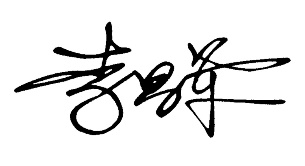 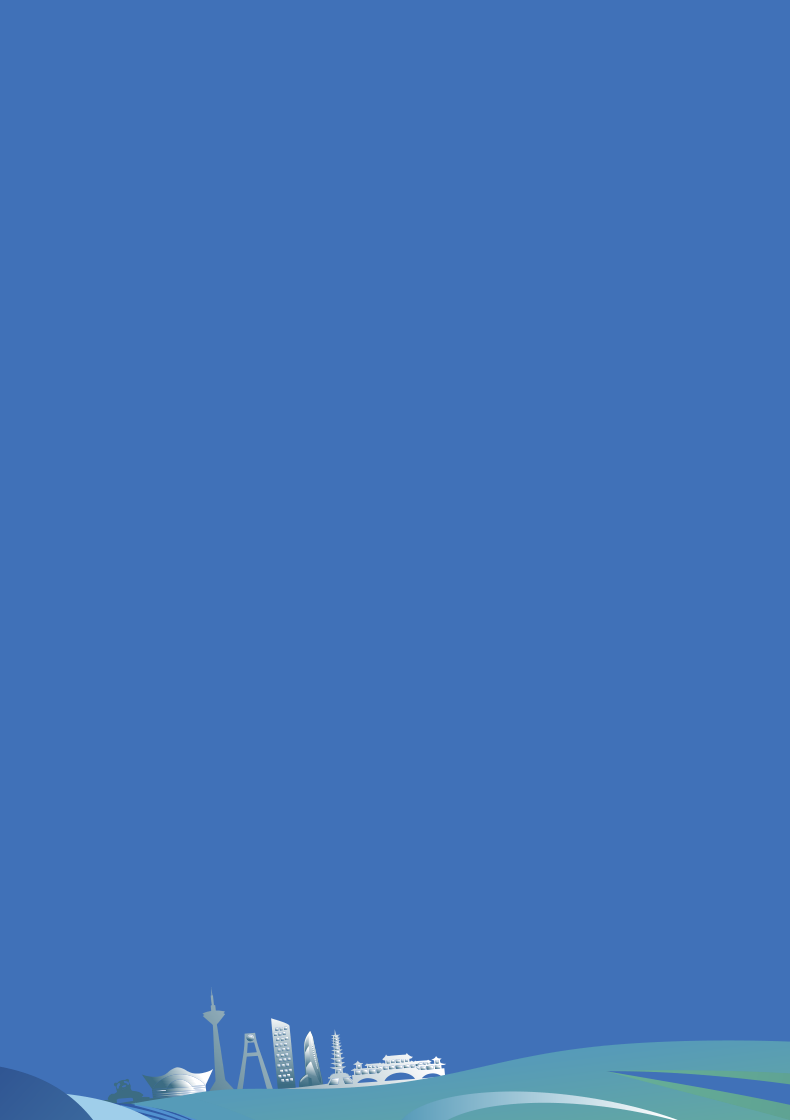 男子50米自由泳决赛成绩    ======================================================================================================================================         名次 组次 泳道 姓名                           代表队     成绩           50m                                R.T. 总得分 成绩分 备注             --------------------------------------------------------------------------------------------------------------------------------------           1    1    4  沈正宵                         浙江万里   00:24.90  00:24.90                                0.68   9.0    592                     2            陈梓涵                         华工       00:25.36       2    1    5  林德源                         深圳大学   00:25.55  00:25.55                                0.80   7.0    548                     3    1    3  吴文韬                         哈工大     00:26.22  00:26.22                                0.85   6.0    507                     4    1    6  余之灏                         东北林大   00:26.95  00:26.95                                0.81   5.0    467                     5    1    7  李天欣                         广东理工   00:27.29  00:27.29                                0.83   4.0    449                     6    1    2  莫宇桐                         深圳大学   00:27.40  00:27.40                                0.86   3.0    444                     7    1    8  蔡光裕                         浙江理工   00:27.56  00:27.56                                0.73   2.0    436                     8    1    1  王书纬                         电子科大   00:27.92  00:27.92                                0.65   1.0    420                   ======================================================================================================================================         比赛时间：2021-06-17  15:32.00                                                                                                             男子50米自由泳预赛成绩    ======================================================================================================================================         排序 组次 泳道 姓名                           代表队     成绩           50m                                R.T. 总得分 成绩分 备注             --------------------------------------------------------------------------------------------------------------------------------------           1    2    4  沈正宵                         浙江万里   00:24.61  00:24.61                                0.75  10.0    613  NNR                2    2    5  林德源                         深圳大学   00:25.94  00:25.94                                0.88          523                     3    1    3  吴文韬                         哈工大     00:26.39  00:26.39                                              497                     4    1    5  余之灏                         东北林大   00:27.17  00:27.17                                0.84          455                     5    2    2  莫宇桐                         深圳大学   00:27.72  00:27.72                                0.84          429                     6    2    3  李天欣                         广东理工   00:27.84  00:27.84                                0.84          423                     7    1    2  王书纬                         电子科大   00:28.23  00:28.23                                0.77          406                     8    1    6  蔡光裕                         浙江理工   00:28.27  00:28.27                                0.72          404                     9    2    6  郭浩翔                         川音       00:28.33  00:28.33                                0.85          402                    10    2    7  闫青                           北京农学院 00:28.83  00:28.83                                0.69          381               11          王玉亮                          广药大     00:28.9412          张文浩                          华工       00:29.19     11    1    7  陈朔超                         华侨大学   00:29.22  00:29.22                                0.67          366                    12    1    4  廉勍                           同济大学   00:29.40  00:29.40                                0.87          359                    13    2    1  卢永明                         浙江财大   00:29.49  00:29.49                                0.83          356                    14    1    1  李佳豪                         同济大学   00:29.90  00:29.90                                0.91          342                    15    2    8  张宇辰                         西安交大   00:30.06  00:30.06                                0.93          336                    16    1    8  龙古日                         川北医学院 00:52.99  00:52.99                                0.95           61                     李俊杰                         广工                                                                            DNS    ======================================================================================================================================         比赛时间：2021-06-17  09:34.00                                                                                                             男子100米自由泳决赛成绩    ======================================================================================================================================         名次 组次 泳道 姓名                           代表队     成绩           50m      100m                      R.T. 总得分 成绩分 备注             --------------------------------------------------------------------------------------------------------------------------------------           1    1    4  姜山                           上海交大   00:58.32  00:27.99  00:58.32                      0.67   9.0    520       2            李俊杰                         广工       00:59.21      2    1    5  吴文韬                         哈工大     00:59.46  00:28.01  00:59.46                      0.86   7.0    491          3            周博洋                         暨大       00:59.69      3    1    3  余之灏                         东北林大   01:00.17  00:28.81  01:00.17                      0.80   6.0    473                     4    1    6  翁以哲                         浙江理工   01:01.43  00:28.91  01:01.43                      0.61   5.0    445         5            陈文俊                         华工       01:02.21      5    1    2  董誉泽                         江南大学   01:02.40  00:29.16  01:02.40                      0.72   4.0    424                     6    1    1  郭浩翔                         川音       01:03.48  00:28.69  01:03.48                      0.78   3.0    403                     7    1    7  王炳骅                         中南大     01:03.67  00:29.14  01:03.67                      0.69   2.0    399                     8    1    8  蔡光裕                         浙江理工   01:04.51  00:30.50  01:04.51                      0.73   1.0    384                   ======================================================================================================================================         比赛时间：2021-06-18  15:47.00                                                                                                             男子100米自由泳预赛成绩    ======================================================================================================================================         排序 组次 泳道 姓名                           代表队     成绩           50m      100m                      R.T. 总得分 成绩分 备注             --------------------------------------------------------------------------------------------------------------------------------------           1    2    4  姜山                           上海交大   00:58.35  00:27.94  00:58.35                      0.69          519                     2    2    5  吴文韬                         哈工大     01:00.88  00:29.26  01:00.88                      0.92          457                     3    2    3  余之灏                         东北林大   01:01.18  00:28.88  01:01.18                                    450                     4    1    4  翁以哲                         浙江理工   01:01.22  00:29.08  01:01.22                      0.65          449                     5    2    6  董誉泽                         江南大学   01:02.83  00:30.10  01:02.83                      0.80          416                     6    1    6  王炳骅                         中南大     01:03.37  00:29.04  01:03.37                      0.71          405                     7    1    3  郭浩翔                         川音       01:04.53  00:29.10  01:04.53                                    384                     8    1    5  蔡光裕                         浙江理工   01:05.17  00:30.28  01:05.17                      0.75          372                     9    2    2  陶思然                         四川大学   01:05.42  00:30.75  01:05.42                      0.88          368                    10    1    7  李牧远                         江南大学   01:06.31  00:30.41  01:06.31                      0.76          354                    11    1    2  闫青                           北京农学院 01:08.00  00:30.84  01:08.00                      0.67          328                    12    2    7  齐浩辰                         北京农学院 01:08.26  00:31.37  01:08.26                      0.73          324                    13    2    1  张宇辰                         西安交大   01:09.16  00:32.34  01:09.16                      0.92          312        14            洪尚蔚                         暨大       01:16.42    ======================================================================================================================================         比赛时间：2021-06-18  10:03.00                                                                                                             男子200米自由泳决赛成绩    ======================================================================================================================================         名次 组次 泳道 姓名                           代表队     成绩           50m      100m      150m      200m  R.T. 总得分 成绩分 备注             --------------------------------------------------------------------------------------------------------------------------------------           1    3    3  傅瑜峰                         浙江农林   02:09.10  00:29.06  01:01.37  01:35.00  02:09.10  0.81  19.0    493  NNR             2            陈钰鲲                         白云学院   02:09.50      3            李直                           广工       02.14.01      2    3    7  翁以哲                         浙江理工   02:20.15  00:31.68  01:06.76  01:44.21  02:20.15  0.64   7.0    385                     3    3    8  杨皓越                         浙江万里   02:20.26  00:30.85  01:05.69  01:43.47  02:20.26  0.86   6.0    384                     4    3    1  金嘉明                         电子科大   02:20.30  00:31.79  01:06.75  01:42.70  02:20.30  0.73   5.0    384                     5    3    2  胡金阳                         大连理工   02:24.71  00:30.95  01:06.19  01:43.91  02:24.71  0.82   4.0    350                     6    2    4  王约翰                         西建大     02:24.96  00:32.49  01:10.12  01:47.57  02:24.96  0.73   3.0    348                     7    3    6  贺淇柱                         浙江理工   02:27.94  00:33.91  01:11.29  01:50.44  02:27.94  0.85   2.0    327         8            罗纳                           广工       02:28.19      8    2    7  罗泽鑫                         集美诚毅   02:28.42  00:32.66  01:09.53  01:49.36  02:28.42  0.89   1.0    324                          2    3  翟圣杰                         电子科大   02:29.16  00:32.72  01:09.37  01:49.00  02:29.16                319                          2    5  林行健                         集美大学   02:38.39  00:33.61  01:12.98  01:56.00  02:38.39  0.90          267                          2    6  王铖煊                         浙江大学   02:45.47  00:35.67  01:15.96  01:59.79  02:45.47  0.92          234                          1    4  任隽阳                         西安交大   02:47.58  00:35.50  01:15.90  02:00.94  02:47.58  0.85          225                          2    2  齐浩辰                         北京农学院 02:47.72  00:35.56  01:15.23  02:00.98  02:47.72  0.73          224                          3    5  钟伊凡                         同济大学   02:49.48  00:34.69  01:17.27  02:03.43  02:49.48  0.83          217                          1    3  靳昊天                         大连理工   02:51.93  00:34.83  01:15.96  02:05.00  02:51.93                208                          2    1  莫宇桐                         深圳大学   03:11.79  00:42.06  01:31.21  02:21.44  03:11.79  0.80          150                          3    4  廉勍                           同济大学   03:14.15  00:32.07  01:14.98  02:11.09  03:14.15  0.92          145                          1    5  郝瑞杰                         晋中信院                                                                        DSQ              ======================================================================================================================================         比赛时间：2021-06-19  10:00.00                                                                                                             男子400米自由泳决赛成绩    ======================================================================================================================================         名次 组次 泳道 姓名                           代表队     成绩           50m      100m      150m      200m  R.T. 总得分 成绩分 备注                                                                                    250m      300m      350m      400m                                      --------------------------------------------------------------------------------------------------------------------------------------           1    3    6  傅瑜峰                         浙江农林   04:42.07  00:29.87  01:03.01  01:37.81  02:13.79  0.84  19.0    474  NNR                                                                                 02:50.55  03:27.94  04:04.86  04:42.07                                        2    3    3  余天义                         浙江大学   04:44.38  00:31.78  01:06.26  01:41.86  02:17.55  0.54  17.0    463  NNR                                                                                 02:53.56  03:30.13  04:07.30  04:44.38        3            陈钰鲲                         白云学院   04:46.86       3    3    7  金嘉明                         电子科大   05:04.35  00:33.73  01:10.16  01:48.14  02:26.34  0.79   6.0    378                                                                                      03:05.15  03:44.76  04:25.56  05:04.35                                        4    3    8  桑澜                           东华大学   05:08.22  00:32.10  01:07.98  01:45.93  02:25.12  0.94   5.0    363                                                                                      03:05.30  03:46.15  04:27.68  05:08.22                                    5            吴子健                         华工       05:19.43      5    2    4  贺淇柱                         浙江理工   05:22.18  00:32.90  01:10.88  01:51.05  02:32.17  0.87   4.0    318                                                                                      03:15.22  03:58.68  04:42.19  05:22.18                                        6    2    8  周正                           华东师大   05:25.73  00:34.28  01:12.36  01:53.27  02:35.17         3.0    308                                                                                      03:18.35  04:01.62  04:45.11  05:25.73                                        7    2    1  翟圣杰                         电子科大   05:27.77  00:34.00  01:12.06  01:53.09  02:35.44  0.72   2.0    302                                                                                      03:18.27  04:02.24  04:46.22  05:27.77                                        8    2    7  褚行                           华侨大学   05:32.32  00:32.61  01:09.32  01:49.72  02:31.23  0.87   1.0    290                                                                                      03:15.70  04:01.09  04:47.44  05:32.32                                             1    4  王垚                           晋中信院   05:35.33  00:33.42  01:12.00  01:53.66  02:37.69  0.78          282                                                                                      03:22.91  04:07.23  04:51.82  05:35.33                                             3    1  王约翰                         西建大     05:41.03  00:32.22  01:08.50  01:48.68  02:33.26  0.82          268                                                                                      03:18.63  04:06.31  04:54.87  05:41.03                                             2    5  张杰锡                         西南政法   05:42.93  00:31.52  01:08.45  01:48.69  02:32.81  0.75          264                                                                                      03:18.63  04:08.30  04:57.65  05:42.93                                             1    2  杨皓越                         浙江万里   05:44.17  00:31.28  01:06.98  01:46.02  02:29.69  0.84          261                                                                                      03:15.81  04:04.72  04:54.72  05:44.17                                             1    5  陈瀚文                         浙江财大   05:44.21  00:35.93  01:15.85  01:58.88  02:43.70  0.80          261                                                                                      03:29.76  04:15.77  05:01.69  05:44.21                                             2    6  陶思然                         四川大学   05:47.89  00:32.58  01:11.19  01:54.01  02:39.03  0.70          253                                                                                      03:26.63  04:14.25  05:01.94  05:47.89                                             1    8  罗泽鑫                         集美诚毅   05:48.85  00:34.12  01:12.91  01:56.12  02:40.61  0.92          251                                                                                      03:29.82  04:16.36  05:04.77  05:48.85                                             1    3  刘宇浩                         北京农学院 05:50.67  00:34.16  01:12.56  01:55.01  02:40.12                247                                                                                      03:27.88  04:15.48  05:04.45  05:50.67                                             2    3  林行健                         集美大学   05:56.04  00:32.44  01:11.79  01:56.01  02:42.94                236                                                                                      03:31.82  04:20.70  05:10.49  05:56.04                                             3    2  谢文熙                         西安交大   05:59.89  00:31.75  01:08.82  01:49.46  02:36.50  0.97          228                                                                                      03:24.42  04:15.65  05:06.86  05:59.89                                             2    2  江豪                           四川大学   06:04.87  00:33.72  01:14.69  02:00.57  02:49.34  0.95          219                                                                                      03:38.31  04:28.89  05:17.67  06:04.87                                             3    5  黄梓伦                         同济大学   06:12.10  00:36.45  01:20.29  02:06.74  02:55.85  0.84          206                                                                                      03:45.59  04:35.81  05:25.40  06:12.10                                             3    4  李佳豪                         同济大学   06:13.93  00:34.14  01:14.97  02:02.26  02:52.36  0.77          203                                                                                      03:42.57  04:34.61  05:25.05  06:13.93                                             1    6  任隽阳                         西安交大   06:23.03  00:34.61  01:15.99  02:02.44  02:51.73  0.77          189                                                                                      03:43.78  04:37.63  05:32.58  06:23.03                                             1    1  靳昊天                         大连理工   06:44.09  00:36.02  01:20.02  02:09.64  03:03.19                161                                                                                      03:59.15  04:55.62  05:50.93  06:44.09                                             1    7  郝瑞杰                         晋中信院   06:57.98  00:35.27  01:18.64  02:13.33  03:11.24  0.98          145                                                                                      04:07.98  05:04.21  06:01.90  06:57.98                                      ======================================================================================================================================         比赛时间：2021-06-17  16:12.00                                                                                                             男子50米仰泳决赛成绩    ======================================================================================================================================         名次 组次 泳道 姓名                           代表队     成绩           50m                                R.T. 总得分 成绩分 备注             --------------------------------------------------------------------------------------------------------------------------------------           1    1    4  沈正宵                         浙江万里   00:28.15  00:28.15                                0.60   9.0    619  NNR                2    1    5  袁大林                         四川大学   00:29.77  00:29.77                                0.78   7.0    523          3            梁梓灏                         广工       00:30.13      3    1    3  张杰锡                         西南政法   00:32.08  00:32.08                                0.66   6.0    418       4            王子阳                         华工       00:32.18      4    1    6  刘昀浩                         浙江万里   00:34.78  00:34.78                                0.87   5.0    328                     5    1    2  褚行                           华侨大学   00:35.43  00:35.43                                0.77   4.0    310                     6    1    8  许铭浩                         同济大学   00:35.64  00:35.64                                0.72   3.0    305                     7    1    7  龙欢                           福建农林大 00:36.00  00:36.00                                0.76   2.0    296                     8    1    1  孙正源                         浙江财大   00:36.92  00:36.92                                0.74   1.0    274                   ======================================================================================================================================         比赛时间：2021-06-18  15:32.00                                                                                                             男子50米仰泳预赛成绩    ======================================================================================================================================         排序 组次 泳道 姓名                           代表队     成绩           50m                                R.T. 总得分 成绩分 备注             --------------------------------------------------------------------------------------------------------------------------------------           1    2    4  沈正宵                         浙江万里   00:28.86  00:28.86                                0.60  10.0    575  NNR                2    1    4  袁大林                         四川大学   00:29.47  00:29.47                                0.64          540                     3    1    5  张杰锡                         西南政法   00:32.23  00:32.23                                0.70          412                     4    2    2  刘昀浩                         浙江万里   00:34.89  00:34.89                                0.74          325                     5    2    6  褚行                           华侨大学   00:35.13  00:35.13                                0.76          318                     6    2    3  龙欢                           福建农林大 00:35.80  00:35.80                                0.73          301                     7    1    3  孙正源                         浙江财大   00:36.14  00:36.14                                0.67          292                     8    2    5  许铭浩                         同济大学   00:36.15  00:36.15                                0.66          292                     9    1    2  安逸轩                         晋中信院   00:37.57  00:37.57                                0.79          260                    10    1    6  卢永明                         浙江财大   00:39.67  00:39.67                                0.64          221                   ======================================================================================================================================         比赛时间：2021-06-18  09:34.00                                                                                                             男子100米仰泳决赛成绩    ======================================================================================================================================         名次 组次 泳道 姓名                           代表队     成绩           50m      100m                      R.T. 总得分 成绩分 备注             --------------------------------------------------------------------------------------------------------------------------------------           1    1    4  郭耘辰                         集美诚毅   01:05.01  00:30.86  01:05.01                      0.65   9.0    507                     2    1    5  袁大林                         四川大学   01:06.15  00:30.41  01:06.15                      0.64   7.0    481          3            梁梓灏                         广工       01:08.02      4            周博洋                         暨大       01:11.69      3    1    3  张磊                           东北林大   01:12.02  00:34.86  01:12.02                      0.73   6.0    373                     4    1    6  陈徐开朗                       浙江海洋   01:12.08  00:35.45  01:12.08                      0.75   5.0    372                     5    1    7  蒋雨桓                         浙江财大   01:12.52  00:34.32  01:12.52                      0.84   4.0    365                     6    1    2  鲁昊骅                         浙江大学   01:13.55  00:34.59  01:13.55                      0.73   3.0    350                     7    1    1  刘昀浩                         浙江万里   01:17.17  00:36.23  01:17.17                      0.75   2.0    303                     8    1    8  龙欢                           福建农林大 01:23.76  00:39.00  01:23.76                      0.75   1.0    237                   ======================================================================================================================================         比赛时间：2021-06-17  15:41.00                                                                                                             男子100米仰泳预赛成绩    ======================================================================================================================================         排序 组次 泳道 姓名                           代表队     成绩           50m      100m                      R.T. 总得分 成绩分 备注             --------------------------------------------------------------------------------------------------------------------------------------           1    1    2  郭耘辰                         集美诚毅   01:06.57  00:31.59  01:06.57                      0.66          472                     2    1    4  袁大林                         四川大学   01:06.64  00:31.58  01:06.64                      0.70          471                     3    1    5  张磊                           东北林大   01:12.71  00:34.72  01:12.71                      0.79          362                     4    2    6  陈徐开朗                       浙江海洋   01:13.88  00:37.04  01:13.88                      0.77          345                     5    1    3  鲁昊骅                         浙江大学   01:13.92  00:34.11  01:13.92                      0.73          345                     6    2    3  蒋雨桓                         浙江财大   01:14.65  00:35.47  01:14.65                      0.99          335                     7    1    6  刘昀浩                         浙江万里   01:17.29  00:35.86  01:17.29                      0.76          301                     8    2    5  龙欢                           福建农林大 01:21.81  00:37.56  01:21.81                      0.84          254                     9    2    4  许铭浩                         同济大学   01:22.54  00:37.32  01:22.54                      0.67          247                          2    2  高宇东                         集美大学                                                                        DSQ              ======================================================================================================================================         比赛时间：2021-06-17  09:48.00                                                                                                             男子200米仰泳决赛成绩    ======================================================================================================================================         名次 组次 泳道 姓名                           代表队     成绩           50m      100m      150m      200m  R.T. 总得分 成绩分 备注             --------------------------------------------------------------------------------------------------------------------------------------           1    2    1  韩治恒                         广东理工   02:34.93  00:34.13  01:13.10  01:54.24  02:34.93  0.69   9.0    376                     2    2    5  汤诚运                         电子科大   02:35.84  00:34.69  01:13.77  01:55.60  02:35.84  0.79   7.0    370                     3    1    7  郭耘辰                         集美诚毅   02:37.31  00:33.46  01:11.30  01:53.78  02:37.31  0.63   6.0    360                     4    2    4  潘锴鑫                         浙江万里   02:37.82  00:36.60  01:15.93  01:56.66  02:37.82  0.74   5.0    356                     5    2    6  陈徐开朗                       浙江海洋   02:40.01  00:36.61  01:17.29  01:59.52  02:40.01  0.75   4.0    342                     6    2    3  张磊                           东北林大   02:43.16  00:36.00  01:16.57  02:00.35  02:43.16  0.71   3.0    322                     7    1    5  应亦恒                         广东理工   02:43.18  00:36.10  01:16.45  02:00.70  02:43.18  0.64   2.0    322                     8    1    6  贾茂权                         沈阳建大   02:43.42  00:35.18  01:14.27  01:58.07  02:43.42  0.87   1.0    321                          2    2  蒋雨桓                         浙江财大   02:44.72  00:36.55  01:18.13  02:02.64  02:44.72  0.79          313                     彭立铭                         广外       02:45.45           1    4  鲁昊骅                         浙江大学   02:46.42  00:37.44  01:19.79  02:03.99  02:46.42  0.76          304                          2    7  马艺恒                         集美大学   02:46.96  00:37.61  01:18.60  02:02.84  02:46.96  0.68          301                          2    8  卢家豪                         东北林大   02:49.52  00:38.68  01:20.10  02:04.14  02:49.52  0.75          287                         吴子健                         华工       03:02.22           1    3  何永杰                         哈金融     03:08.90  00:42.32  01:29.59  02:20.09  03:08.90  0.71          207                          1    2  安逸轩                         晋中信院   03:18.57  00:46.40  01:36.51  02:28.80  03:18.57  0.97          179                   ======================================================================================================================================         比赛时间：2021-06-19  09:44.00                                                                                                             男子50米蛙泳决赛成绩    ======================================================================================================================================         名次 组次 泳道 姓名                           代表队     成绩           50m                                R.T. 总得分 成绩分 备注             --------------------------------------------------------------------------------------------------------------------------------------           1    1    4  杨子健                         首体院     00:31.19  00:31.19                                0.70   9.0    575                     2    1    5  钱家豪                         浙农林暨阳 00:32.54  00:32.54                                0.68   7.0    507                     3    1    6  吴鹏                           深圳大学   00:32.59  00:32.59                                0.82   6.0    504                     4    1    3  周子昂                         浙江理工   00:33.51  00:33.51                                0.65   5.0    464                     5    1    2  贾茂权                         沈阳建大   00:33.90  00:33.90                                0.78   4.0    448       6            黄柏舟                         广外       00:33.92      6    1    8  刘宇凡                         华东师大   00:35.63  00:35.63                                0.74   3.0    386        7            王俊霖                         暨大       00:35.93      7    1    7  张智涌                         福建农林大 00:36.16  00:36.16                                0.90   2.0    369                     8    1    1  陈中天                         深圳大学   00:37.38  00:37.38                                0.71   1.0    334                   ======================================================================================================================================         比赛时间：2021-06-17  15:36.00                                                                                                             男子50米蛙泳预赛成绩    ======================================================================================================================================         排序 组次 泳道 姓名                           代表队     成绩           50m                                R.T. 总得分 成绩分 备注             --------------------------------------------------------------------------------------------------------------------------------------           1    2    4  杨子健                         首体院     00:31.81  00:31.81                                0.70          542                     2    1    4  钱家豪                         浙农林暨阳 00:32.69  00:32.69                                0.58          500                     3    2    5  周子昂                         浙江理工   00:33.25  00:33.25                                0.65          475                     4    2    6  吴鹏                           深圳大学   00:33.27  00:33.27                                0.89          474                     5    1    3  贾茂权                         沈阳建大   00:34.29  00:34.29                                0.83          433                     6    1    5  张智涌                         福建农林大 00:36.16  00:36.16                                0.93          369                     7    2    2  陈中天                         深圳大学   00:37.05  00:37.05                                0.65          343            8            钟灼权                         广药大     00:37.48      8    2    3  刘宇凡                         华东师大   00:38.27  00:38.27                                0.82          311       9    1    6  易锦球                         同济大学   00:40.76  00:40.76                                0.89          258          10            洪尚蔚                         暨大       00:42.24           2    7  董潞                           川北医学院                                                                      DSQ                     1    2  张浩然                         北京农学院                                                                      DNS                     1    7  龙古日                         川北医学院                                                                      DNS              ======================================================================================================================================         比赛时间：2021-06-17  09:38.00                                                                                                             男子100米蛙泳决赛成绩    ======================================================================================================================================         名次 组次 泳道 姓名                           代表队     成绩           50m      100m                      R.T. 总得分 成绩分 备注             --------------------------------------------------------------------------------------------------------------------------------------           1    1    4  杨子健                         首体院     01:09.42  00:32.27  01:09.42                      0.72   9.0    550  NNR                2    1    5  钱家豪                         浙农林暨阳 01:14.03  00:32.99  01:14.03                      0.68   7.0    453                     3    1    6  吴鹏                           深圳大学   01:15.07  00:34.83  01:15.07                      0.82   6.0    434                     4    1    3  姚双越                         浙江大学   01:17.09  00:34.63  01:17.09                      0.71   5.0    401         5            王俊霖                         暨大       01:17.57      5    1    2  桑澜                           东华大学   01:17.88  00:35.53  01:17.88                      0.87   4.0    389                     6    1    7  周子昂                         浙江理工   01:19.10  00:35.31  01:19.10                      0.65   3.0    371          7            招明睿                         广工       01:20.08      8            黄柏舟                         广外       01:20.29      7    1    1  张智涌                         福建农林大 01:21.16  00:36.75  01:21.16                      0.91   2.0    344                     8    1    8  刘宇凡                         华东师大   01:21.47  00:37.41  01:21.47                      0.82   1.0    340                   ======================================================================================================================================         比赛时间：2021-06-18  15:41.00                                                                                                             男子100米蛙泳预赛成绩    ======================================================================================================================================         排序 组次 泳道 姓名                           代表队     成绩           50m      100m                      R.T. 总得分 成绩分 备注             --------------------------------------------------------------------------------------------------------------------------------------           1    2    4  杨子健                         首体院     01:10.40  00:32.61  01:10.40                      0.70  10.0    527  NNR                2    1    3  钱家豪                         浙农林暨阳 01:15.33  00:34.15  01:15.33                      0.57          430                     3    2    5  姚双越                         浙江大学   01:16.85  00:35.79  01:16.85                      0.77          405                     4    2    3  吴鹏                           深圳大学   01:16.95  00:35.26  01:16.95                                    403                     5    1    4  桑澜                           东华大学   01:18.08  00:36.02  01:18.08                      0.80          386                     6    2    6  周子昂                         浙江理工   01:19.98  00:36.86  01:19.98                      0.63          359                     7    1    1  张智涌                         福建农林大 01:21.78  00:36.91  01:21.78                      0.86          336                     8    1    5  刘宇凡                         华东师大   01:22.76  00:37.64  01:22.76                      0.76          324                     9    1    6  张子昕                         哈金融     01:23.41  00:38.31  01:23.41                      0.85          317                    10    2    2  王意伟                         浙江财大   01:24.99  00:37.10  01:24.99                      0.80          299                    11    2    8  陈朔超                         华侨大学   01:26.31  00:39.21  01:26.31                      0.66          286                    12    1    7  张浩然                         北京农学院 01:26.77  00:40.98  01:26.77                      0.90          281                    13    1    2  刘宇浩                         北京农学院 01:29.14  00:39.59  01:29.14                                    259                    14    2    1  高宇东                         集美大学   01:29.56  00:41.55  01:29.56                      0.79          256        15            钟灼权                         广药大     01:30.96     15    2    7  魏意欣                         四川大学   01:32.93  00:42.37  01:32.93                      0.88          229                    16    1    8  闫鹏瑄                         晋中信院   01:42.50  00:44.33  01:42.50                      0.79          170                   ======================================================================================================================================         比赛时间：2021-06-18  09:48.00                                                                                                             男子200米蛙泳决赛成绩    ======================================================================================================================================         名次 组次 泳道 姓名                           代表队     成绩           50m      100m      150m      200m  R.T. 总得分 成绩分 备注             --------------------------------------------------------------------------------------------------------------------------------------           1    1    3  姚双越                         浙江大学   02:52.78  00:37.04  01:19.93  02:05.60  02:52.78  0.76   9.0    388                     2    2    5  钱程                           哈金融     02:56.66  00:37.74  01:21.45  02:08.53  02:56.66  0.77   7.0    363        3            招明睿                         广工       03:01.82      3    2    6  王意伟                         浙江财大   03:02.74  00:41.80  01:28.83  02:16.93  03:02.74  0.77   6.0    328                     4    2    3  张子昕                         哈金融     03:06.64  00:39.76  01:26.66  02:16.88  03:06.64  0.84   5.0    308                     5    1    4  李天欣                         广东理工   03:06.97  00:37.37  01:22.48  02:12.45  03:06.97  0.88   4.0    306                     6    2    7  陈中天                         深圳大学   03:14.59  00:40.62  01:28.24  02:19.53  03:14.59  0.76   3.0    272       7            孔祥宇轩                       广外       03:14.87      7    2    2  魏意欣                         四川大学   03:23.29  00:44.80  01:36.21  02:29.53  03:23.29  0.96   2.0    238                     8    2    4  易锦球                         同济大学   03:26.48  00:40.65  01:30.33  02:26.35  03:26.48  0.89   1.0    227                          1    5  闫鹏瑄                         晋中信院   03:46.11  00:49.09  01:49.46  02:49.68  03:46.11  0.84          173                   ======================================================================================================================================         比赛时间：2021-06-19  15:44.00                                                                                                             男子50米蝶泳决赛成绩    ======================================================================================================================================         名次 组次 泳道 姓名                           代表队     成绩           50m                                R.T. 总得分 成绩分 备注             --------------------------------------------------------------------------------------------------------------------------------------           1            陈梓涵                         华工       00:27.21 1    1    4  林德源                         深圳大学   00:27.22  00:27.22                                0.81   9.0    547                     2    1    5  陆祖寰                         浙江大学   00:27.87  00:27.87                                0.79   7.0    510                     3    1    6  姜山                           上海交大   00:27.97  00:27.97                                0.76   6.0    504                     4    1    3  黄昱                           哈工大     00:28.16  00:28.16                                0.95   5.0    494                     5    1    2  周仕杰                         北京农学院 00:28.67  00:28.67                                0.61   4.0    468                     6    1    8  郑淇原                         深圳大学   00:28.80  00:28.80                                0.82   3.0    462                     7    1    7  曾益                           上海交大   00:29.07  00:29.07                                0.71   2.0    449                     8    1    1  王泽熙                         电子科大   00:29.61  00:29.61                                0.74   1.0    425                   ======================================================================================================================================         比赛时间：2021-06-18  15:36.00                                                                                                             男子50米蝶泳预赛成绩    ======================================================================================================================================         排序 组次 泳道 姓名                           代表队     成绩           50m                                R.T. 总得分 成绩分 备注             --------------------------------------------------------------------------------------------------------------------------------------           1    1    4  林德源                         深圳大学   00:27.51  00:27.51                                0.71          530                     2    1    5  陆祖寰                         浙江大学   00:28.12  00:28.12                                0.78          496                     3    2    4  黄昱                           哈工大     00:28.39  00:28.39                                0.88          482                     4    1    2  姜山                           上海交大   00:28.48  00:28.48                                0.69          478                     5    2    5  周仕杰                         北京农学院 00:28.91  00:28.91                                0.63          457                     6    1    3  曾益                           上海交大   00:29.18  00:29.18                                0.70          444                     7    1    6  王泽熙                         电子科大   00:29.23  00:29.23                                0.73          442                     8    2    3  郑淇原                         深圳大学   00:29.42  00:29.42                                0.72          433                     9    2    2  程博威                         东北林大   00:29.97  00:29.97                                0.60          410                    10    2    7  高王江                         西安交大   00:31.49  00:31.49                                0.82          353                    11    2    6  王书纬                         电子科大   00:31.77  00:31.77                                0.65          344     12            张文浩                         华工       00:32.70     13            王玉亮                         广药大     00:33.20    ======================================================================================================================================         比赛时间：2021-06-18  09:38.00                                                                                                             男子100米蝶泳决赛成绩    ======================================================================================================================================         名次 组次 泳道 姓名                           代表队     成绩           50m      100m                      R.T. 总得分 成绩分 备注             --------------------------------------------------------------------------------------------------------------------------------------           1            黄旭昊                         华工       01:04.19（破纪录，原纪录1.04.75）                  1    1    3  黄昱                           哈工大     01:04.89  00:28.58  01:04.89                      0.88   9.0    443                     2    1    4  陆祖寰                         浙江大学   01:04.94  00:28.74  01:04.94                      0.75   7.0    442                     3    1    6  安麒旭                         东华大学   01:05.15  00:29.44  01:05.15                      0.82   6.0    438                     4    1    5  刘天越                         首体院     01:05.77  00:29.40  01:05.77                      0.70   5.0    426                     5    1    2  柯艺文                         集美诚毅   01:05.85  00:30.24  01:05.85                      0.79   4.0    424                     6    1    7  吴昊洋                         西南政法   01:06.16  00:30.16  01:06.16                      0.72   3.0    418                     7    1    1  周仕杰                         北京农学院 01:07.06  00:29.63  01:07.06                      0.63   2.0    402        8            靳修远                         广工       01:07.36      8    1    8  谢文熙                         西安交大   01:13.43  00:32.01  01:13.43                      0.89   1.0    306                   ======================================================================================================================================         比赛时间：2021-06-19  15:33.00                                                                                                             男子100米蝶泳预赛成绩    ======================================================================================================================================         排序 组次 泳道 姓名                           代表队     成绩           50m      100m                      R.T. 总得分 成绩分 备注             --------------------------------------------------------------------------------------------------------------------------------------           1    1    6  陆祖寰                         浙江大学   01:04.82  00:29.31  01:04.82                      0.82          445                     2    2    3  刘天越                         首体院     01:06.13  00:30.05  01:06.13                      0.73          419                     3    2    4  黄昱                           哈工大     01:06.23  00:30.28  01:06.23                      0.83          417                     4    2    5  安麒旭                         东华大学   01:06.46  00:30.63  01:06.46                      0.83          413                     5    1    3  柯艺文                         集美诚毅   01:06.55  00:30.56  01:06.55                      0.86          411                     6    1    5  吴昊洋                         西南政法   01:06.67  00:30.33  01:06.67                      0.87          409                     7    1    4  周仕杰                         北京农学院 01:07.10  00:30.10  01:07.10                      0.63          401                     8    2    6  谢文熙                         西安交大   01:13.09  00:32.13  01:13.09                      0.94          310                     9    1    2  陈瀚文                         浙江财大   01:18.01  00:33.91  01:18.01                      0.88          255                    10    2    7  李俊璇                         哈金融     01:19.23  00:39.00  01:19.23                      0.80          243       11            陈文俊                         华工       01:20.06     11    2    2  李牧远                         江南大学   01:21.07  00:35.21  01:21.07                      0.75          227                    12    1    7  贺国强                         晋中信院   01:42.69  00:43.86  01:42.69                                    112                   ======================================================================================================================================         比赛时间：2021-06-19  09:30.00                                                                                                             男子200米蝶泳决赛成绩    ======================================================================================================================================         名次 组次 泳道 姓名                           代表队     成绩           50m      100m      150m      200m  R.T. 总得分 成绩分 备注             --------------------------------------------------------------------------------------------------------------------------------------           1    2    5  李冬睿                         浙江财大   02:14.60  00:29.89  01:03.38  01:38.54  02:14.60  0.76  19.0    556  NNR                2    2    3  余天义                         浙江大学   02:28.38  00:31.72  01:08.07  01:45.77  02:28.38        17.0    415  NNR        3            靳修远                         广工       02:41.28      3    2    6  柯艺文                         集美诚毅   02:47.12  00:31.96  01:10.08  01:53.51  02:47.12  0.90   6.0    290                     4    1    5  周正                           华东师大   03:03.50  00:36.18  01:18.18  02:06.76  03:03.50         5.0    219                     5    2    7  江豪                           四川大学   03:04.16  00:35.16  01:18.69  02:10.32  03:04.16  0.90   4.0    217                     6    2    2  王垚                           晋中信院   03:09.87  00:34.39  01:20.02  02:14.54  03:09.87  0.78   3.0    198                     7    1    3  郑伟鹏                         集美诚毅   03:18.66  00:38.14  01:25.67  02:18.17  03:18.66  0.59   2.0    173                     8    1    4  李俊璇                         哈金融     03:32.67  00:38.60  01:27.40  02:24.22  03:32.67  0.93   1.0    141                          2    4  黄梓伦                         同济大学   03:53.61  00:38.74  01:31.65  02:38.04  03:53.61  0.82          106                   ======================================================================================================================================         比赛时间：2021-06-17  09:58.00                                                                                                             男子200米个人混合泳决赛成绩    ======================================================================================================================================         名次 组次 泳道 姓名                           代表队     成绩           50m      100m      150m      200m  R.T. 总得分 成绩分 备注             --------------------------------------------------------------------------------------------------------------------------------------           1    4    5  李冬睿                         浙江财大   02:22.77  00:28.76  01:05.58  01:49.57  02:22.77  0.73  19.0    509  NNR        2            李直                           广工       02:28.08      2    4    3  刘天越                         首体院     02:29.90  00:29.82  01:08.35  01:53.84  02:29.90  0.58   7.0    439                     3    3    7  安麒旭                         东华大学   02:32.75  00:29.30  01:09.23  01:56.71  02:32.75  0.80   6.0    415                     4    4    6  潘锴鑫                         浙江万里   02:33.94  00:30.21  01:10.61  01:56.83  02:33.94  0.85   5.0    406                     5    4    2  汤诚运                         电子科大   02:36.05  00:30.71  01:11.58  01:58.85  02:36.05  0.77   4.0    389                     6    4    8  吴昊洋                         西南政法   02:40.01  00:30.27  01:10.27  02:00.94  02:40.01  0.79   3.0    361                     7    4    7  胡金阳                         大连理工   02:40.80  00:32.38  01:11.74  01:58.26  02:40.80  0.79   2.0    356                     8    2    6  董誉泽                         江南大学   02:42.62  00:31.90  01:11.56  02:01.33  02:42.62  0.81   1.0    344                          3    6  曾益                           上海交大   02:43.37  00:29.37  01:09.58  02:00.57  02:43.37  0.67          339                          3    5  应亦恒                         广东理工   02:43.39  00:32.67  01:12.81  02:02.89  02:43.39  0.78          339                          3    1  马艺恒                         集美大学   02:44.22  00:31.37  01:11.69  02:01.98  02:44.22  0.71          334                    彭立铭                         广外       02:44.44           2    2  程博威                         东北林大   02:45.13  00:31.51  01:15.99  02:06.38  02:45.13  0.70          329                          2    4  李佳坤                         四川大学   02:45.13  00:32.45  01:14.38  02:03.61  02:45.13  0.87          329                          3    4  韩治恒                         广东理工   02:48.24  00:31.24  01:09.45  02:02.58  02:48.24  0.77          311                          2    3  孙正源                         浙江财大   02:50.74  00:33.61  01:18.81  02:10.76  02:50.74  0.63          297                          4    1  王炳骅                         中南大     02:51.44  00:32.49  01:15.76  02:07.73  02:51.44  0.73          294                          3    3  郑淇原                         深圳大学   02:54.51  00:28.97  01:13.78  02:06.23  02:54.51  0.64          278                          2    5  王泽熙                         电子科大   02:54.79  00:33.31  01:18.82  02:10.26  02:54.79  0.90          277                          1    4  高王江                         西安交大   02:55.72  00:32.88  01:18.41  02:12.99  02:55.72  0.83          273                          2    1  钱程                           哈金融     02:57.82  00:32.89  01:18.93  02:08.22  02:57.82  0.94          263                          3    2  王铖煊                         浙江大学   02:59.35  00:33.24  01:20.09  02:16.78  02:59.35  0.92          256                          1    3  郑伟鹏                         集美诚毅   03:03.84  00:38.49  01:29.04  02:20.98  03:03.84  0.51          238                          2    7  何永杰                         哈金融     03:09.54  00:37.42  01:25.70  02:18.35  03:09.54  0.78          217                          4    4  钟伊凡                         同济大学   03:09.92  00:36.05  01:29.51  02:20.47  03:09.92  0.74          216                          1    5  贺国强                         晋中信院                                                                        DSQ                     3    8  卢家豪                         东北林大                                                                        DSQ              ======================================================================================================================================         比赛时间：2021-06-17  15:56.00                                                                                                             男子4X50米自由泳接力决赛成绩    ======================================================================================================================================         名次 组次 泳道 姓名                           代表队     成绩           50m                                R.T. 总得分 成绩分 备注                                                                                    100m                                                                                                                                           150m                                                                                                                                           200m                                                                    --------------------------------------------------------------------------------------------------------------------------------------     王子阳                         华工       01:43.43黄旭昊吴子健陈梓涵      2            李直                           广工       01:45.69                   罗纳                   梁梓灏                   李俊杰1    2    3  林德源                         深圳大学   01:46.98  00:25.98                                0.75  18.0                                         莫宇桐                                              00:52.95                                0.00                                               陈中天                                              01:20.63                                0.00                                               郑淇原                                              01:46.98                                0.00                                  2    2    5  姚双越                         浙江大学   01:47.11  00:27.33                                0.71  14.0                                         王铖煊                                              00:55.45                                0.00                                               鲁昊骅                                              01:22.30                                0.00                                               余天义                                              01:47.11                                0.00                                  3    2    6  沈正宵                         浙江万里   01:47.98  00:25.08                                0.65  12.0                                         潘锴鑫                                              00:52.03                                0.00                                               刘昀浩                                              01:20.91                                0.00                                               杨皓越                                              01:47.98                                0.00                                  4    1    5  李冬睿                         浙江财大   01:50.40  00:25.42                                      10.0                                         卢永明                                              00:54.68                                0.00                                               孙正源                                              01:22.84                                0.00                                               蒋雨桓                                              01:50.40                                0.00                                  5    1    6  郭耘辰                         集美诚毅   01:50.66  00:27.00                                       8.0                                         罗泽鑫                                              00:54.26                                0.00                                               郑伟鹏                                              01:23.72                                0.00                                               柯艺文                                              01:50.66                                0.00                                  6    2    1  王书纬                         电子科大   01:50.74  00:27.77                                0.66   6.0                                         翟圣杰                                              00:56.64                                0.00                                               汤诚运                                              01:22.68                                0.00                                               金嘉明                                              01:50.74                                0.00                                  7    2    4  袁大林                         四川大学   01:51.04  00:26.95                                0.79   4.0                                         江豪                                                00:55.44                                0.00                                               陶思然                                              01:24.34                                0.00                                               李佳坤                                              01:51.04                                0.00                                  8    2    7  程博威                         东北林大   01:52.75  00:27.59                                0.72   2.0                                         卢家豪                                              00:56.33                                0.00                                               张磊                                                01:24.44                                0.00                                               余之灏                                              01:52.75                                0.00                                       2    2  周仕杰                         北京农学院 01:55.12  00:27.38                                0.67                                               刘宇浩                                              00:56.18                                0.00                                               闫青                                                01:24.73                                0.00                                               齐浩辰                                              01:55.12                                0.00                                       1    4  许铭浩                         同济大学   02:00.86  00:30.73                                                                                   易锦球                                              01:02.54                                0.00                                               钟伊凡                                              01:32.54                                0.00                                               黄梓伦                                              02:00.86                                0.00                                       2    8  谢文熙                         西安交大   02:02.17  00:28.07                                0.76                                               任隽阳                                              01:00.29                                0.00                                               张宇辰                                              01:33.14                                0.00                                               高王江                                              02:02.17                                0.00                                       1    3  王垚                           晋中信院   02:08.38  00:30.20                                                                                   安逸轩                                              00:59.52                                0.00                                               郝瑞杰                                              01:32.26                                0.00                                               贺国强                                              02:08.38                                0.00                                ======================================================================================================================================         比赛时间：2021-06-18  10:09.00                                                                                                             男子4X100米自由泳接力决赛成绩    ======================================================================================================================================         名次 组次 泳道 姓名                           代表队     成绩           50m      100m                      R.T. 总得分 成绩分 备注                                                                                    150m      200m                                                                                                                                 250m      300m                                                                                                                                 350m      400m                                                          --------------------------------------------------------------------------------------------------------------------------------------     王子阳                        华工       03:56.67（破纪录，原纪录04:00.64）黄旭昊吴子健陈梓涵      2            李直                           广工      03:58.15（破纪录，原纪录04:00.64）                   罗纳                   梁梓灏                   李俊杰  1    2    5  沈正宵                         浙江万里   04:02.86  00:26.51  00:55.12                      0.85  18.0    465                                  潘锴鑫                                              01:23.32  01:55.35                      0.00                                               刘昀浩                                              02:26.46  03:02.43                      0.00                                               杨皓越                                              03:30.72  04:02.86                      0.00                                  2    1    5  余天义                         浙江大学   04:03.96  00:25.96  00:55.81                      0.80  14.0    459                                  王铖煊                                              01:25.21  02:00.76                      0.00                                               鲁昊骅                                              02:28.87  03:01.99                      0.00                                               姚双越                                              03:30.67  04:03.96                      0.00                                  3    2    7  汤诚运                         电子科大   04:09.17  00:28.49  01:00.31                      0.85  12.0    431                                  王泽熙                                              01:29.57  02:04.81                      0.00                                               翟圣杰                                              02:34.82  03:08.92                      0.00                                               金嘉明                                              03:37.89  04:09.17                      0.00                                  4    2    1  郑淇原                         深圳大学   04:09.34  00:28.09  01:03.47                      0.77  10.0    430                                  吴鹏                                                01:31.76  02:05.71                      0.00                                               莫宇桐                                              02:34.29  03:11.19                      0.00                                               林德源                                              03:38.68  04:09.34                      0.00                                  5    2    8  袁大林                         四川大学   04:10.94  00:28.45  01:00.47                      0.89   8.0    422                                  李佳坤                                              01:29.85  02:02.02                      0.00                                               江豪                                                02:32.72  03:06.89                      0.00                                               陶思然                                              03:36.40  04:10.94                      0.00                                  6    2    3  蒋雨桓                         浙江财大   04:11.94  00:29.80  01:04.88                      0.93   6.0    417                                  孙正源                                              01:35.06  02:10.04                      0.00                                               陈瀚文                                              02:41.71  03:15.40                      0.00                                               李冬睿                                              03:42.02  04:11.94                      0.00                                  7    1    2  郭耘辰                         集美诚毅   04:13.54  00:28.20  01:01.22                      0.76   4.0    409                                  罗泽鑫                                              01:30.96  02:04.62                      0.00                                               郑伟鹏                                              02:36.14  03:11.33                      0.00                                               柯艺文                                              03:40.07  04:13.54                      0.00                                  8    2    2  程博威                         东北林大   04:24.15  00:31.88  01:07.63                      0.81   2.0    361                                  余之灏                                              01:38.16  02:13.03                      0.00                                               卢家豪                                              02:44.18  03:20.04                      0.00                                               张磊                                                03:49.88  04:24.15                      0.00                                       1    4  周仕杰                         北京农学院 04:28.42  00:33.40  01:07.53                      0.59          344                                  齐浩辰                                              01:39.81  02:15.81                      0.00                                               刘宇浩                                              02:45.51  03:22.70                      0.00                                               闫青                                                03:52.43  04:28.42                      0.00                                       1    3  张宇辰                         西安交大   04:38.22  00:32.84  01:09.69                      0.91          309                                  高王江                                              01:41.04  02:17.36                      0.00                                               任隽阳                                              02:51.92  03:31.50                      0.00                                               谢文熙                                              04:02.66  04:38.22                      0.00                                       2    4  许铭浩                         同济大学   04:44.51  00:31.73  01:11.10                      0.98          289                                  李佳豪                                              01:43.41  02:21.96                      0.00                                               钟伊凡                                              02:55.03  03:33.90                      0.00                                               廉勍                                                04:06.07  04:44.51                      0.00                                       1    6  王垚                           晋中信院   04:57.09  00:31.22  01:08.55                      0.77          254                                  安逸轩                                              01:39.83  02:17.84                      0.00                                               郝瑞杰                                              02:51.62  03:35.76                      0.00                                               贺国强                                              04:11.37  04:57.09                      0.00                                       2    6  贺淇柱                         浙江理工             00:29.38  01:02.79                      0.74               DSQ                             周子昂                                                                                      0.00                                               蔡光裕                                                                                      0.00                                               翁以哲                                                                                      0.00                                ======================================================================================================================================         比赛时间：2021-06-19  16:04.00                                                                                                             男子4X100米混合泳接力决赛成绩    ======================================================================================================================================         名次 组次 泳道 姓名                           代表队     成绩           50m      100m                      R.T. 总得分 成绩分 备注                                                                                    150m      200m                                                                                                                                 250m      300m                                                                                                                                 350m      400m                                                          --------------------------------------------------------------------------------------------------------------------------------------           1    2    3  鲁昊骅                         浙江大学   04:29.95  00:34.45  01:13.53                      0.75  18.0    452                                  姚双越                                              01:48.84  02:30.42                      0.00                                               陆祖寰                                              02:59.69  03:34.60                      0.00                                               余天义                                              04:00.41  04:29.95                      0.00  梁梓灏                         广工       04:31.07李直靳修远罗纳                                2    2    2  蒋雨桓                         浙江财大   04:40.39  00:34.50  01:14.04                      0.83  14.0    404                                  王意伟                                              01:52.03  02:34.60                      0.00                                               李冬睿                                              03:03.03  03:36.36                      0.00                                               孙正源                                              04:05.76  04:40.39                      0.00                                  3    2    6  林德源                         深圳大学   04:43.89  00:35.71  01:14.23                      0.86  12.0    389                                  吴鹏                                                01:50.35  02:30.28                      0.00                                               郑淇原                                              03:01.92  03:39.41                      0.00                                               陈中天                                              04:09.40  04:43.89                      0.00                                  4    2    7  张磊                           东北林大   04:45.08  00:34.43  01:11.73                      0.69  10.0    384                                  卢家豪                                              01:49.96  02:33.38                      0.00                                               程博威                                              03:05.42  03:44.27                      0.00                                               余之灏                                              04:13.46  04:45.08                      0.00                                  5    1    3  袁大林                         四川大学   04:45.26  00:31.66  01:06.35                      0.66   8.0    383                                  李佳坤                                              01:43.75  02:27.74                      0.00                                               江豪                                                03:01.55  03:41.41                      0.00                                               陶思然                                              04:10.99  04:45.26                      0.00                                  6    1    2  郭耘辰                         集美诚毅   04:47.01  00:31.19  01:06.13                      0.60   6.0    376                                  郑伟鹏                                              01:48.95  02:37.93                      0.00                                               柯艺文                                              03:07.60  03:43.73                      0.00                                               罗泽鑫                                              04:13.47  04:47.01                      0.00                                  7    1    4  汤诚运                         电子科大   04:47.27  00:33.17  01:10.55                      0.79   4.0    375                                  王泽熙                                              01:48.69  02:33.08                      0.00                                               金嘉明                                              03:04.75  03:42.71                      0.00                                               翟圣杰                                              04:13.17  04:47.27                      0.00                                  8    2    5  刘昀浩                         浙江万里   04:47.55  00:37.04  01:17.03                      0.80   2.0    374                                  潘锴鑫                                              01:56.14  02:40.04                      0.00                                               沈正宵                                              03:09.36  03:46.75                      0.00                                               杨皓越                                              04:15.95  04:47.55                      0.00                                       2    8  翁以哲                         浙江理工   05:08.20  00:39.61  01:22.18                      0.60          304                                  周子昂                                              02:00.31  02:44.09                      0.00                                               蔡光裕                                              03:20.44  04:05.65                      0.00                                               贺淇柱                                              04:34.85  05:08.20                      0.00                                       1    6  闫青                           北京农学院 05:12.24  00:40.90  01:28.12                      0.76          292                                  张浩然                                              02:08.25  02:54.56                      0.00                                               周仕杰                                              03:26.13  04:03.54                      0.00                                               齐浩辰                                              04:35.79  05:12.24                      0.00                                       1    5  何永杰                         哈金融     05:23.97  00:40.49  01:24.75                      0.63          261                                  张子昕                                              02:02.34  02:48.15                      0.00                                               李俊璇                                              03:24.39  04:19.48                      0.00                                               钱程                                                04:46.21  05:23.97                      0.00                                       2    4  许铭浩                         同济大学   05:26.82  00:39.29  01:22.56                      0.69          255                                  易锦球                                              02:03.42  02:51.60                      0.00                                               钟伊凡                                              03:28.83  04:20.97                      0.00                                               黄梓伦                                              04:50.92  05:26.82                      0.00                                       2    1  高王江                         西安交大   05:36.83  00:39.36  01:23.95                      0.73          233                                  张宇辰                                              02:09.74  03:04.70                      0.00                                               谢文熙                                              03:36.99  04:20.04                      0.00                                               任隽阳                                              04:53.78  05:36.83                      0.00                                       1    7  安逸轩                         晋中信院   05:52.27  00:40.90  01:24.77                      0.87          203                                  闫鹏瑄                                              02:11.32  03:06.11                      0.00                                               王垚                                                03:42.20  04:29.79                      0.00                                               贺国强                                              05:06.79  05:52.27                      0.00                                ======================================================================================================================================         比赛时间：2021-06-18  15:58.00                                                                                                             女子50米自由泳决赛成绩    ======================================================================================================================================         名次 组次 泳道 姓名                           代表队     成绩           50m                                R.T. 总得分 成绩分 备注             --------------------------------------------------------------------------------------------------------------------------------------           1    1    5  吴江南                         浙农林暨阳 00:29.32  00:29.32                                0.70  19.0    526  NNR                2    1    4  王羚羽                         浙江大学   00:29.66  00:29.66                                       7.0    508                     3    1    6  蔡宜萌                         四川大学   00:30.68  00:30.68                                0.76   6.0    459                     4    1    3  宋婉宁                         江南大学   00:31.11  00:31.11                                0.83   5.0    440       5            何泓漫                         华工       00:31.15      6            余乐                           广药大     00:31.19      5    1    2  黄宇欣                         集美大学   00:32.22  00:32.22                                0.74   4.0    396                     6    1    7  马爱佳                         四川大学   00:33.07  00:33.07                                0.79   3.0    366                     7    1    8  周乐濠                         江南大学   00:34.56  00:34.56                                0.89   2.0    321                     8    1    1  刘畅                           北京农学院 00:34.82  00:34.82                                0.70   1.0    314                   ======================================================================================================================================         比赛时间：2021-06-17  15:30.00                                                                                                             女子50米自由泳预赛成绩    ======================================================================================================================================         排序 组次 泳道 姓名                           代表队     成绩           50m                                R.T. 总得分 成绩分 备注             --------------------------------------------------------------------------------------------------------------------------------------           1    2    5  王羚羽                         浙江大学   00:29.53  00:29.53                                0.75          514                     2    2    4  吴江南                         浙农林暨阳 00:29.67  00:29.67                                0.65          507                     3    1    3  宋婉宁                         江南大学   00:31.01  00:31.01                                0.83          444                     4    1    5  蔡宜萌                         四川大学   00:31.13  00:31.13                                0.82          439                     5    2    3  黄宇欣                         集美大学   00:31.37  00:31.37                                0.73          429                     6    2    2  马爱佳                         四川大学   00:33.09  00:33.09                                              366                     7    2    6  刘畅                           北京农学院 00:34.68  00:34.68                                0.83          317                     8    1    6  周乐濠                         江南大学   00:36.20  00:36.20                                0.85          279         9            黄莉维                         广药大     00:36.26      10           张璐璐                         广药大     00:38.74      9    2    1  周楠昕                         川音       00:39.80  00:39.80                                              210                    10    1    2  李佩瑾                         晋中信院   00:40.01  00:40.01                                0.88          207                    11    1    7  李晓蔓                         川音       00:41.87  00:41.87                                              180                    12    2    7  王富韧                         晋中信院   00:46.84  00:46.84                                0.75          129                   ======================================================================================================================================         比赛时间：2021-06-17  09:30.00                                                                                                             女子100米自由泳决赛成绩    ======================================================================================================================================         名次 组次 泳道 姓名                           代表队     成绩           50m      100m                      R.T. 总得分 成绩分 备注             --------------------------------------------------------------------------------------------------------------------------------------           1    1    5  肖宇煊                         浙江海洋   01:05.40  00:31.36  01:05.40                      0.74   9.0    494                     2    1    4  吴江南                         浙农林暨阳 01:05.73  00:31.07  01:05.73                      0.70   7.0    486                     3    1    3  吴丽琦                         深圳大学   01:08.13  00:32.40  01:08.13                      0.81   6.0    437       4            何嫕琦                         广大       01:08.88      4    1    6  叶陈常                         同济大学   01:08.97  00:32.24  01:08.97                      0.91   5.0    421                     5    1    2  徐诗奕                         浙商大     01:10.28  00:33.73  01:10.28                      0.86   4.0    398                     6    1    7  宋婉宁                         江南大学   01:10.77  00:33.43  01:10.77                      0.88   3.0    390        7            黄安琪                         广大       01:11.23      7    1    8  洪海媚                         福建农林大 01:12.00  00:34.09  01:12.00                      0.80   2.0    370      8            何泳颐                         广外       01:13.92      8    1    1  沈汀                           浙江大学   01:17.65  00:35.69  01:17.65                      0.76   1.0    295                   ======================================================================================================================================         比赛时间：2021-06-18  15:44.00                                                                                                             女子100米自由泳预赛成绩    ======================================================================================================================================         排序 组次 泳道 姓名                           代表队     成绩           50m      100m                      R.T. 总得分 成绩分 备注             --------------------------------------------------------------------------------------------------------------------------------------           1    1    4  吴江南                         浙农林暨阳 01:06.35  00:31.17  01:06.35                      0.69          473                     2    2    4  肖宇煊                         浙江海洋   01:07.09  00:31.31  01:07.09                      0.74          457                     3    2    5  吴丽琦                         深圳大学   01:09.19  00:32.69  01:09.19                      0.85          417                     4    3    4  叶陈常                         同济大学   01:09.51  00:32.17  01:09.51                      0.86          411                     5    3    3  徐诗奕                         浙商大     01:10.79  00:34.20  01:10.79                                    389                     6    3    6  宋婉宁                         江南大学   01:11.24  00:33.83  01:11.24                      0.92          382                     7    1    3  沈汀                           浙江大学   01:11.56  00:34.05  01:11.56                                    377                     8    1    5  洪海媚                         福建农林大 01:11.91  00:33.69  01:11.91                      0.76          371                     9    2    3  蔡宜萌                         四川大学   01:13.01  00:34.54  01:13.01                                    355                    10    3    7  叶子                           集美诚毅   01:17.75  00:35.30  01:17.75                      0.74          294                    11    2    6  马爱佳                         四川大学   01:18.86  00:36.65  01:18.86                      0.86          281                    12    1    6  刘畅                           北京农学院 01:19.81  00:36.49  01:19.81                      0.77          271                    13    1    2  徐冰清                         北京农学院 01:23.95  00:38.20  01:23.95                      0.87          233                    14    2    2  陈周赟                         浙商大     01:27.54  00:41.74  01:27.54                      0.96          206                    15    2    7  黄漠阳                         川音       01:29.60  00:39.66  01:29.60                      0.86          192                    16    3    5  陈玮                           同济大学   01:29.66  00:39.88  01:29.66                      0.81          191                          3    2  施书航                         浙商大                                                                          DNS                    陈顺婷                         华工                                                                            DNS    ======================================================================================================================================         比赛时间：2021-06-18  09:54.00                                                                                                             女子200米自由泳决赛成绩    ======================================================================================================================================         名次 组次 泳道 姓名                           代表队     成绩           50m      100m      150m      200m  R.T. 总得分 成绩分 备注             --------------------------------------------------------------------------------------------------------------------------------------           1    2    3  肖宇煊                         浙江海洋   02:26.07  00:32.68  01:10.10  01:49.07  02:26.07  0.72  19.0    462  NNR                2    2    5  郑嘉忻                         华东师大   02:27.41  00:32.88  01:10.89  01:49.74  02:27.41  0.86   7.0    450                     3    2    2  杨雅雯                         集美大学   02:36.24  00:35.04  01:13.84  01:55.15  02:36.24  0.83   6.0    378                     4    2    6  黄莉雯                         西南政法   02:36.30  00:35.26  01:14.26  01:55.49  02:36.30  0.78   5.0    377                     5    2    7  任可                           浙江财大   02:40.53  00:35.71  01:15.91  01:58.71  02:40.53  0.79   4.0    348      6            黄安琪                         广大       02:41.66      7            何泳颐                         广外       02:43.40      6    2    1  孙蔓琳                         四川大学   03:02.09  00:39.23  01:25.19  02:12.38  03:02.09  0.92   3.0    238       8            张杏璇                         广工       03:07.38      7    1    4  刘泽桐                         哈工大     03:11.11  00:42.08  01:31.58  02:22.85  03:11.11  0.81   2.0    206                     8    2    8  高若彤                         大连理工   03:14.43  00:37.85  01:24.36  02:19.02  03:14.43  0.86   1.0    196                          1    3  张嘉怡                         集美诚毅   03:17.74  00:41.64  01:32.87  02:25.87  03:17.74                186                          2    4  陈玮                           同济大学   03:26.27  00:41.90  01:33.94  02:30.85  03:26.27  0.82          164                          1    5  崔源芳                         集美诚毅   03:34.92  00:44.47  01:38.04  02:36.60  03:34.92  0.91          145                   ======================================================================================================================================         比赛时间：2021-06-19  09:52.00                                                                                                             女子400米自由泳决赛成绩    ======================================================================================================================================         名次 组次 泳道 姓名                           代表队     成绩           50m      100m      150m      200m  R.T. 总得分 成绩分 备注                                                                                    250m      300m      350m      400m                                      --------------------------------------------------------------------------------------------------------------------------------------           1    2    5  郑嘉忻                         华东师大   05:18.88  00:33.43  01:10.90  01:51.29  02:32.46  0.83  19.0    407  NNR                                                                                 03:15.28  03:57.42  04:39.89  05:18.88        2            何嫕琦                         广大       05:36.84      2    2    3  张怡宁                         福建农林大 05:38.42  00:36.89  01:17.91  02:00.04  02:43.24         7.0    341                                                                                      03:26.62  04:11.51  04:56.00  05:38.42                                        3    2    8  杨雅雯                         集美大学   05:39.01  00:35.54  01:14.70  01:56.37  02:39.70  0.92   6.0    339                                                                                      03:24.27  04:09.39  04:55.11  05:39.01                                        4    2    6  孟欣雨                         西电科大   05:41.33  00:35.63  01:17.19  02:00.64  02:44.68  0.81   5.0    332                                                                                      03:29.39  04:14.40  04:59.67  05:41.33                                        5    2    7  任可                           浙江财大   05:52.21  00:36.31  01:17.66  02:01.72  02:47.20  0.81   4.0    302                                                                                      03:33.58  04:20.19  05:06.81  05:52.21        6            陈奕菲                         广外       05:55.33      6    1    3  徐诗奕                         浙商大     05:56.87  00:37.20  01:19.84  02:04.99  02:51.16         3.0    290                                                                                      03:37.86  04:25.47  05:11.80  05:56.87                                        7    1    5  邝莉君                         华侨大学   05:59.48  00:35.50  01:15.88  02:00.08  02:46.43  0.91   2.0    284                                                                                      03:34.76  04:24.08  05:13.00  05:59.48                                        8    2    1  杨欣彤                         浙江财大   06:00.30  00:36.68  01:19.23  02:04.84  02:51.52  0.95   1.0    282                                                                                      03:39.10  04:26.61  05:14.42  06:00.30                                             2    2  黄英祺                         华侨大学   06:04.28  00:36.18  01:19.09  02:04.81  02:53.14                273                                                                                      03:42.24  04:30.91  05:19.49  06:04.28                                             2    4  叶陈常                         同济大学   06:05.70  00:38.59  01:21.01  02:08.83  02:56.08  0.99          270                                                                                      03:42.66  04:31.15  05:18.50  06:05.70                                             1    4  刘涵绮                         晋中信院   06:28.58  00:40.02  01:26.34  02:15.05  03:04.37                225                                                                                      03:54.68  04:45.78  05:37.64  06:28.58                                             1    2  郭传钰                         川音       06:33.37  00:37.45  01:21.70  02:12.83  03:05.78  0.88          217                                                                                      03:59.69  04:52.73  05:45.15  06:33.37                                             1    8  叶子                           集美诚毅   06:43.44  00:40.31  01:26.29  02:17.62  03:09.68                201                                                                                      04:03.55  04:57.03  05:50.82  06:43.44                                             1    6  赖婷荷                         华东师大   06:46.97  00:40.69  01:26.63  02:16.48  03:07.18                196                                                                                      04:00.21  04:54.53  05:50.91  06:46.97                                             1    1  张嘉怡                         集美诚毅   07:04.32  00:41.28  01:31.97  02:26.82  03:22.43                173                                                                                      04:18.65  05:14.95  06:12.27  07:04.32                                             1    7  潘肖男                         东北林大   07:07.68  00:41.21  01:30.20  02:24.26  03:20.49                169                                                                                      04:18.67  05:16.85  06:14.53  07:07.68                                      ======================================================================================================================================         比赛时间：2021-06-17  10:06.00                                                                                                             女子50米仰泳决赛成绩    ======================================================================================================================================         名次 组次 泳道 姓名                           代表队     成绩           50m                                R.T. 总得分 成绩分 备注             --------------------------------------------------------------------------------------------------------------------------------------           1    1    4  王羚羽                         浙江大学   00:35.54  00:35.54                                0.70   9.0    437                     2    1    5  王雨桐                         北京农学院 00:35.73  00:35.73                                0.74   7.0    430                     3    1    3  陈嘉莹                         同济大学   00:35.87  00:35.87                                0.57   6.0    425                     4    1    2  张羽骜                         电子科大   00:39.26  00:39.26                                0.71   5.0    324                     5    1    6  奉洛颜                         四川大学   00:39.59  00:39.59                                0.71   4.0    316                     6    1    7  芦怡文                         同济大学   00:41.35  00:41.35                                0.65   3.0    277                     7    1    1  周乐濠                         江南大学   00:41.88  00:41.88                                0.71   2.0    267        8            谢思韵                         广药大     00:42.85      8    1    8  黄漠阳                         川音       00:44.43  00:44.43                                0.72   1.0    223                   ======================================================================================================================================         比赛时间：2021-06-18  15:30.00                                                                                                             女子50米仰泳预赛成绩    ======================================================================================================================================         排序 组次 泳道 姓名                           代表队     成绩           50m                                R.T. 总得分 成绩分 备注             --------------------------------------------------------------------------------------------------------------------------------------           1    2    5  王羚羽                         浙江大学   00:35.42  00:35.42                                0.68          441                     2    2    3  王雨桐                         北京农学院 00:36.14  00:36.14                                0.68          416                     3    2    4  陈嘉莹                         同济大学   00:36.41  00:36.41                                0.54          406                     4    1    6  奉洛颜                         四川大学   00:39.43  00:39.43                                0.68          320                     5    1    3  张羽骜                         电子科大   00:40.36  00:40.36                                0.74          298                     6    1    4  芦怡文                         同济大学   00:41.55  00:41.55                                0.64          273                     7    2    6  周乐濠                         江南大学   00:41.76  00:41.76                                0.69          269                     8    1    7  黄漠阳                         川音       00:43.74  00:43.74                                0.80          234                     9    1    2  王富韧                         晋中信院   00:52.79  00:52.79                                0.97          133                    10    2    7  高炎                           晋中信院   00:55.39  00:55.39                                0.42          115                          2    2  熊汇雨                         电子科大                                                                        DNS              ======================================================================================================================================         比赛时间：2021-06-18  09:30.00                                                                                                             女子100米仰泳决赛成绩    ======================================================================================================================================         名次 组次 泳道 姓名                           代表队     成绩           50m      100m                      R.T. 总得分 成绩分 备注             --------------------------------------------------------------------------------------------------------------------------------------           1    1    5  李潜北                         东北林大   01:17.28  00:36.82  01:17.28                      0.80   9.0    413                     2    1    4  朱恬逸                         浙江大学   01:18.28  00:36.46  01:18.28                      0.65   7.0    397                     3    1    3  严苡铭                         集美诚毅   01:19.67  00:38.25  01:19.67                      0.82   6.0    377                     4    1    2  陈嘉莹                         同济大学   01:20.00  00:37.53  01:20.00                      0.57   5.0    372                     5    1    6  刘韵宇                         江南大学   01:20.91  00:38.41  01:20.91                      0.76   4.0    360                     6    1    7  王雨桐                         北京农学院 01:21.19  00:37.69  01:21.19                      0.71   3.0    356                     7    1    1  逯紫璇                         黑龙江东方 01:21.97  00:38.68  01:21.97                      0.71   2.0    346                     8    1    8  沈汀                           浙江大学   01:22.25  00:39.64  01:22.25                      0.73   1.0    342                   ======================================================================================================================================         比赛时间：2021-06-17  15:38.00                                                                                                             女子100米仰泳预赛成绩    ======================================================================================================================================         排序 组次 泳道 姓名                           代表队     成绩           50m      100m                      R.T. 总得分 成绩分 备注             --------------------------------------------------------------------------------------------------------------------------------------           1    1    3  朱恬逸                         浙江大学   01:17.28  00:36.79  01:17.28                      0.66          413                     2    2    3  李潜北                         东北林大   01:19.40  00:36.38  01:19.40                      0.86          381                     3    1    1  严苡铭                         集美诚毅   01:20.71  00:38.11  01:20.71                      0.71          362                     4    2    6  刘韵宇                         江南大学   01:21.00  00:38.09  01:21.00                      0.87          359                     5    2    4  陈嘉莹                         同济大学   01:21.36  00:37.58  01:21.36                      0.61          354                     6    1    5  王雨桐                         北京农学院 01:21.40  00:38.57  01:21.40                      0.71          353                     7    2    5  逯紫璇                         黑龙江东方 01:22.15  00:38.93  01:22.15                      0.85          344                     8    1    6  沈汀                           浙江大学   01:22.17  00:39.27  01:22.17                      0.71          343                     9    2    7  奉洛颜                         四川大学   01:29.46  00:42.25  01:29.46                      0.69          266                    10    1    2  沈嘉瑞                         川音       01:29.76  00:41.48  01:29.76                      0.85          263                    11    1    4  芦怡文                         同济大学   01:33.00  00:42.26  01:33.00                      0.63          237                    12    2    1  陈周赟                         浙商大     01:34.22  00:45.02  01:34.22                      0.81          228                    13    2    2  范怡婷                         电子科大   01:50.24  00:50.50  01:50.24                                    142                          1    7  施书航                         浙商大                                                                          DNS              ======================================================================================================================================         比赛时间：2021-06-17  09:42.00                                                                                                             女子200米仰泳决赛成绩    ======================================================================================================================================         名次 组次 泳道 姓名                           代表队     成绩           50m      100m      150m      200m  R.T. 总得分 成绩分 备注             --------------------------------------------------------------------------------------------------------------------------------------           1    2    5  朱恬逸                         浙江大学   02:49.81  00:39.34  01:22.50  02:06.65  02:49.81  0.72  19.0    383  NNR                2    2    2  李潜北                         东北林大   02:50.30  00:39.27  01:22.99  02:07.51  02:50.30  0.77  17.0    379  NNR                3    2    6  逯紫璇                         黑龙江东方 02:54.65  00:39.27  01:22.97  02:09.11  02:54.65  0.71   6.0    352                     4    2    1  刘韵宇                         江南大学   02:58.23  00:39.97  01:24.60  02:11.36  02:58.23  0.74   5.0    331                     5    1    2  严苡铭                         集美诚毅   02:58.40  00:39.36  01:24.09  02:11.58  02:58.40  0.76   4.0    330                     6    2    3  张怡宁                         福建农林大 02:58.74  00:41.25  01:26.52  02:13.31  02:58.74  0.86   3.0    328                     7    2    7  杨欣彤                         浙江财大   03:02.93  00:40.03  01:25.61  02:14.24  03:02.93  0.79   2.0    306                     8    2    8  韩佳欣                         广东理工   03:10.15  00:41.32  01:29.03  02:19.99  03:10.15  0.75   1.0    272                          1    5  沈嘉瑞                         川音       03:23.81  00:43.75  01:33.67  02:29.35  03:23.81  0.82          221                          1    3  潘肖男                         东北林大   03:28.35  00:47.52  01:41.37  02:38.04  03:28.35  0.99          207                          1    4  赖婷荷                         华东师大   03:30.17  00:47.16  01:38.57  02:34.73  03:30.17  0.89          202                          1    7  李晓珺                         集美诚毅   03:50.08  00:51.68  01:49.87  02:51.79  03:50.08  0.80          154                          2    4  鲍香雨                         浙江财大                                                                        DSQ                     1    6  范怡婷                         电子科大                                                                        DNS              ======================================================================================================================================         比赛时间：2021-06-19  09:36.00                                                                                                             女子50米蛙泳决赛成绩    ======================================================================================================================================         名次 组次 泳道 姓名                           代表队     成绩           50m                                R.T. 总得分 成绩分 备注             --------------------------------------------------------------------------------------------------------------------------------------           1    1    5  赵婧颖                         华东师大   00:37.67  00:37.67                                0.89  19.0    475  NNR       2            梁晓彤                         广药大     00:38.35      2    1    4  陈思远                         东北林大   00:38.69  00:38.69                                0.73   7.0    438       3            刘铭霄                         广州医     00:39.98      4            余乐                           广药大     00:40.85      5            麦子晴                         广大       00:40.99      3    1    2  马思琪                         沈阳建大   00:42.17  00:42.17                                0.68   6.0    338                     4    1    6  黄宇欣                         集美大学   00:43.85  00:43.85                                0.72   5.0    301                     5    1    3  王方                           北京农学院 00:44.69  00:44.69                                0.75   4.0    284                          1    7  李晓蔓                         川音                                                                            DSQ              ======================================================================================================================================         比赛时间：2021-06-17  15:34.00                                                                                                             女子100米蛙泳决赛成绩    ======================================================================================================================================         名次 组次 泳道 姓名                           代表队     成绩           50m      100m                      R.T. 总得分 成绩分 备注             --------------------------------------------------------------------------------------------------------------------------------------           1    1    7  赵婧颖                         华东师大   01:24.75  00:40.36  01:24.75                      0.89   9.0    433                     2    1    6  何彦文                         浙江大学   01:26.01  00:41.16  01:26.01                      0.80   7.0    414                     3    1    4  商天琳                         西外大     01:26.04  00:39.87  01:26.04                      0.87   6.0    414                     4    1    5  孙睿辰                         东北林大   01:26.94  00:40.91  01:26.94                      0.97   5.0    401                     5    1    3  符冉然                         浙江海洋   01:28.07  00:40.62  01:28.07                      0.94   4.0    386       6            刘铭霄                         广州医     01:28.58      6    1    2  苏雨琦                         西电科大   01:28.46  00:41.46  01:28.46                      0.81   3.0    381        7            梁晓彤                         广药大     01:29.46      8            吴静怡                         广工       01:31.83                   刘晨妍                         广外       01:32.21      7    1    1  孙静怡                         浙江理工   01:33.12  00:43.04  01:33.12                      0.82   2.0    326                     卢晓晖                         广大       01:33.37      8    1    8  蔡念贤                         浙江理工   01:37.91  00:43.77  01:37.91                      0.93   1.0    280                   ======================================================================================================================================         比赛时间：2021-06-18  15:38.00                                                                                                             女子100米蛙泳预赛成绩    ======================================================================================================================================         排序 组次 泳道 姓名                           代表队     成绩           50m      100m                      R.T. 总得分 成绩分 备注             --------------------------------------------------------------------------------------------------------------------------------------           1    2    5  商天琳                         西外大     01:27.23  00:40.81  01:27.23                      0.92          397                     2    2    6  孙睿辰                         东北林大   01:27.50  00:40.99  01:27.50                      0.86          393                     3    2    4  符冉然                         浙江海洋   01:27.68  00:40.90  01:27.68                      0.91          391                     4    1    5  何彦文                         浙江大学   01:28.34  00:42.63  01:28.34                      0.81          382                     5    1    4  苏雨琦                         西电科大   01:29.39  00:40.96  01:29.39                      0.79          369                     6    1    3  赵婧颖                         华东师大   01:30.69  00:41.02  01:30.69                                    353                     7    1    6  孙静怡                         浙江理工   01:33.67  00:43.25  01:33.67                      0.82          320                     8    2    2  蔡念贤                         浙江理工   01:35.20  00:43.65  01:35.20                      0.83          305                     9    1    7  马思琪                         沈阳建大   01:35.86  00:45.13  01:35.86                      0.69          299                    10    2    7  吴源倩                         浙江财大   01:38.19  00:44.94  01:38.19                      0.87          278                    11    1    1  张影                           集美诚毅   01:40.40  00:45.39  01:40.40                      0.92          260                    12    2    1  白曦                           东北林大   01:44.72  00:46.07  01:44.72                      0.97          229                    13    1    2  刘鹏珍                         晋中信院   01:49.71  00:51.71  01:49.71                      0.65          199                     麦子晴                                                                                                         DNS    ======================================================================================================================================         比赛时间：2021-06-18  09:42.00                                                                                                             女子200米蛙泳决赛成绩    ======================================================================================================================================         名次 组次 泳道 姓名                           代表队     成绩           50m      100m      150m      200m  R.T. 总得分 成绩分 备注             --------------------------------------------------------------------------------------------------------------------------------------           1    2    6  商天琳                         西外大     03:04.92  00:41.60  01:29.20  02:17.00  03:04.92  0.89   9.0    425                     2    2    5  符冉然                         浙江海洋   03:06.85  00:42.08  01:30.41  02:18.80  03:06.85  0.83   7.0    412                     3    2    2  周茹茹                         浙江大学   03:09.98  00:43.89  01:32.52  02:21.82  03:09.98  0.90   6.0    392                     4    2    1  孙睿辰                         东北林大   03:10.76  00:42.35  01:30.01  02:19.76  03:10.76  0.84   5.0    387                     5    2    3  苏雨琦                         西电科大   03:14.63  00:42.44  01:31.30  02:22.03  03:14.63  0.89   4.0    365       6            吴静怡                         广工       03:16.79      7            刘晨妍                         广外       03:19.25      8            卢晓晖                         广大       03:23.72                   谢雯雯                         广外       03:27.65      6    2    8  蔡念贤                         浙江理工   03:28.77  00:45.86  01:38.87  02:35.10  03:28.77  0.88   3.0    295                     7    1    3  吴源倩                         浙江财大   03:33.16  00:46.70  01:41.50  02:37.35  03:33.16  0.85   2.0    277                     8    1    1  高若彤                         大连理工   03:34.20  00:46.56  01:38.89  02:35.15  03:34.20  0.77   1.0    273                          1    6  白曦                           东北林大   03:38.42  00:48.21  01:43.84  02:42.51  03:38.42                258                          1    7  孙蔓琳                         四川大学   03:38.93  00:51.29  01:47.41  02:44.18  03:38.93  0.87          256                          2    4  王方                           北京农学院 03:40.14  00:45.28  01:39.81  02:39.40  03:40.14  0.76          252                          1    8  张影                           集美诚毅   03:41.61  00:50.08  01:47.24  02:46.14  03:41.61  0.86          247                          1    5  马小迪                         哈金融     03:54.83  00:47.81  01:46.74  02:49.41  03:54.83  0.83          207                          1    2  刘鹏珍                         晋中信院   04:01.81  00:54.26  01:54.43  02:57.94  04:01.81                190                          1    4  熊汇雨                         电子科大                                                                        DNS              ======================================================================================================================================         比赛时间：2021-06-19  15:36.00                                                                                                             女子50米蝶泳决赛成绩    ======================================================================================================================================         名次 组次 泳道 姓名                           代表队     成绩           50m                                R.T. 总得分 成绩分 备注             --------------------------------------------------------------------------------------------------------------------------------------           1    1    4  陈思远                         东北林大   00:31.73  00:31.73                                0.64   9.0    456                     2    1    5  周茹茹                         浙江大学   00:31.93  00:31.93                                0.90   7.0    447                     3    1    6  胡欣雨                         浙农林暨阳 00:33.65  00:33.65                                0.95   6.0    382                     4    1    7  周彧竹                         川北医学院 00:37.80  00:37.80                                       5.0    269                     5    1    3  张羽骜                         电子科大   00:39.26  00:39.26                                0.79   4.0    240       6            顾聪                           暨大       00:40.63      7            黄莉维                         广药大     00:41.06      8            张璐璐                         广药大     00:42.90      6    1    2  周楠昕                         川音       00:58.68  00:58.68                                       3.0     72                   ======================================================================================================================================         比赛时间：2021-06-18  15:34.00                                                                                                             女子100米蝶泳决赛成绩    ======================================================================================================================================         名次 组次 泳道 姓名                           代表队     成绩           50m      100m                      R.T. 总得分 成绩分 备注             --------------------------------------------------------------------------------------------------------------------------------------           1    1    5  杨紫妍                         华东师大   01:21.44  00:37.32  01:21.44                      0.79   9.0    316                     2    1    6  嵇灵                           四川大学   01:25.69  00:38.58  01:25.69                      0.91   7.0    271                     3    1    4  黄英祺                         华侨大学   01:26.15  00:37.95  01:26.15                             6.0    267         4            谢沁雯                         广外       01:28.11      4    1    3  周天翔                         江南大学   01:29.05  00:40.19  01:29.05                      0.93   5.0    241                     5    1    2  庞加                           哈金融     01:30.28  00:40.79  01:30.28                      0.88   4.0    232                     6    1    7  李佩瑾                         晋中信院   02:13.71  00:59.09  02:13.71                      0.78   3.0     71                   ======================================================================================================================================         比赛时间：2021-06-19  15:30.00                                                                                                             女子200米蝶泳决赛成绩    ======================================================================================================================================         名次 组次 泳道 姓名                           代表队     成绩           50m      100m      150m      200m  R.T. 总得分 成绩分 备注             --------------------------------------------------------------------------------------------------------------------------------------           1    1    4  杨紫妍                         华东师大   03:22.94  00:39.52  01:29.32  02:25.81  03:22.94  0.94   9.0    216                     2    1    3  周天翔                         江南大学   03:25.36  00:41.32  01:32.96  02:28.79  03:25.36         7.0    208        3            谢沁雯                         广外       03:30.07      4            周嘉彤                         华工       03:40.41      3    1    7  孙雨晴                         广东理工   03:46.20  00:44.23  01:40.30  02:42.04  03:46.20  0.71   6.0    156                     4    1    6  刘涵绮                         晋中信院   03:46.47  00:42.83  01:40.72  02:44.12  03:46.47  0.97   5.0    155                     5    1    2  庞加                           哈金融     03:55.16  00:42.81  01:37.20  02:41.77  03:55.16  0.98   4.0    138               6            陈乐琦                         广工       03:57.47      6    1    8  崔源芳                         集美诚毅   04:52.65  00:58.27  02:12.21  03:33.55  04:52.65         3.0     72                     7    1    1  高雪雯                         集美大学   04:53.63  00:51.23  02:01.77            04:53.63         2.0     71              1    5  嵇灵                           四川大学                                                                        DSQ              ======================================================================================================================================         比赛时间：2021-06-17  09:54.00                                                                                                             女子200米个人混合泳决赛成绩    ======================================================================================================================================         名次 组次 泳道 姓名                           代表队     成绩           50m      100m      150m      200m  R.T. 总得分 成绩分 备注             --------------------------------------------------------------------------------------------------------------------------------------           1    3    5  鲍香雨                         浙江财大   02:47.10  00:34.88  01:16.78  02:06.36  02:47.10  0.69   9.0    429                     2    3    6  何彦文                         浙江大学   02:51.06  00:36.44  01:19.36  02:09.41  02:51.06  0.86   7.0    400                     3    3    2  黄莉雯                         西南政法   02:53.80  00:34.77  01:21.76  02:11.61  02:53.80  0.79   6.0    382                     4    3    7  吴丽琦                         深圳大学   02:54.40  00:35.60  01:19.43  02:11.41  02:54.40  0.83   5.0    378                     5    3    3  孟欣雨                         西电科大   02:55.99  00:37.60  01:25.21  02:15.81  02:55.99         4.0    368                     6    3    1  邝莉君                         华侨大学   03:01.18  00:34.90  01:22.93  02:18.67  03:01.18  0.76   3.0    337        7            陈奕菲                         广外       03:03.09      7    1    3  胡欣雨                         浙农林暨阳 03:03.47  00:35.76  01:24.02  02:19.05  03:03.47  0.80   2.0    324         8            张裕君                         广大       03:04.35      8    3    4  洪海媚                         福建农林大 03:04.72  00:35.30  01:23.04  02:17.56  03:04.72  0.76   1.0    318                          1    6  周彧竹                         川北医学院 03:10.26  00:38.76  01:24.91  02:22.44  03:10.26  0.85          291                     周嘉彤                         华工       03:15.76           3    8  孙静怡                         浙江理工   03:16.85  00:40.38  01:30.26  02:25.48  03:16.85  0.84          262                          2    5  郭传钰                         川音       03:19.30  00:39.04  01:31.41  02:30.29  03:19.30  0.86          253                          2    2  韩佳欣                         广东理工   03:20.99  00:41.38  01:28.89  02:29.24  03:20.99  0.91          247                          2    3  孙雨晴                         广东理工   03:21.02  00:44.19  01:34.39  02:33.72  03:21.02                246            2    6  马小迪                         哈金融     03:30.24  00:42.73  01:37.44  02:38.76  03:30.24  0.90          215                     顾聪                           暨大       03:22.54           2    1  刘雨婷                         西安交大   03:37.61  00:42.16  01:40.08  02:43.52  03:37.61  0.98          194                     谢思韵                         广药大     03:23.81                   张杏璇                         广工       03:35.33                   黄莉维                         广药大     03:41.46           2    4  徐冰清                         北京农学院 03:43.56  00:44.20  01:39.40  02:45.95  03:43.56  0.96          179                          2    7  高雪雯                         集美大学   03:50.72  00:48.41  01:47.31  02:52.42  03:50.72  0.89          163                          1    5  李晓珺                         集美诚毅   03:59.03  00:52.66  01:55.54  03:01.02  03:59.03                146                          1    4  高炎                           晋中信院   04:04.69  00:53.48  01:58.63  03:04.74  04:04.69                136                          2    8  刘泽桐                         哈工大                                                                          DSQ              ======================================================================================================================================         比赛时间：2021-06-17  15:44.00                                                                                                             女子4X50米自由泳接力决赛成绩    ======================================================================================================================================         名次 组次 泳道 姓名                           代表队     成绩           50m                                R.T. 总得分 成绩分 备注                                                                                    100m                                                                                                                                           150m                                                                                                                                           200m                                                                    --------------------------------------------------------------------------------------------------------------------------------------           1    2    7  赵婧颖                         华东师大   02:04.80  00:31.73                                0.88  18.0                                         杨紫妍                                              01:03.07                                0.00                                               赖婷荷                                              01:34.87                                0.00                                               郑嘉忻                                              02:04.80                                0.00         2            麦子晴                         广大       02:06.20                   黄安琪                   张裕君                   何嫕琦      2    2    6  李潜北                         东北林大   02:06.29  00:30.81                                0.92  14.0                                         潘肖男                                              01:05.74                                0.00                                               孙睿辰                                              01:36.86                                0.00                                               陈思远                                              02:06.29                                0.00                                  3    2    1  孙蔓琳                         四川大学   02:06.52  00:32.18                                0.82  12.0                                         嵇灵                                                01:03.96                                0.00                                               马爱佳                                              01:35.79                                0.00                                               蔡宜萌                                              02:06.52                                0.00                                  4    2    8  任可                           浙江财大   02:09.48  00:33.04                                0.79  10.0                                         杨欣彤                                              01:05.55                                0.00                                               吴源倩                                              01:39.56                                0.00                                               鲍香雨                                              02:09.48                                0.00                                  5    1    3  刘韵宇                         江南大学   02:11.09  00:31.02                                0.82   8.0                                         周天翔                                              01:04.22                                0.00                                               周乐濠                                              01:40.01                                0.00                                               宋婉宁                                              02:11.09                                0.00                                  6    2    4  陈嘉莹                         同济大学   02:13.69  00:31.23                                0.68   6.0                                         芦怡文                                              01:05.25                                0.00                                               陈玮                                                01:43.26                                0.00                                               叶陈常                                              02:13.69                                0.00                                  7    2    5  王雨桐                         北京农学院 02:16.23  00:31.96                                0.98   4.0                                         王方                                                01:07.20                                0.00                                               刘畅                                                01:41.54                                0.00                                               徐冰清                                              02:16.23                                0.00        8            陈奕菲                         广外       02:17.29                   刘晨妍               谢雯雯               何泳颐      8    1    5  严苡铭                         集美诚毅   02:23.62  00:32.23                                0.85   2.0                                         叶子                                                01:05.02                                0.00                                               李晓珺                                              01:44.82                                0.00                                               张嘉怡                                              02:23.62                                0.00                                       2    2  沈嘉瑞                         川音       02:27.29  00:34.73                                0.80                                               周楠昕                                              01:14.18                                0.00                                               黄漠阳                                              01:52.77                                0.00                                               郭传钰                                              02:27.29                                0.00                                       1    4  刘鹏珍                         晋中信院   02:38.32  00:39.42                                0.93                                               王富韧                                              01:20.34                                0.00                                               刘涵绮                                              01:56.60                                0.00                                               李佩瑾                                              02:38.32                                0.00                                       2    3  王羚羽                         浙江大学                                                     0.52               DSQ                             朱恬逸                                                                                      0.00                                               沈汀                                                                                        0.00                                               何彦文                                                                                      0.00                                ======================================================================================================================================         比赛时间：2021-06-18  15:50.00                                                                                                             女子4X100米自由泳接力决赛成绩    ======================================================================================================================================         名次 组次 泳道 姓名                           代表队     成绩           50m      100m                      R.T. 总得分 成绩分 备注                                                                                    150m      200m                                                                                                                                 250m      300m                                                                                                                                 350m      400m                                                          --------------------------------------------------------------------------------------------------------------------------------------           1    2    8  沈汀                           浙江大学   04:35.92  00:33.71  01:11.52                      0.78  28.0    441  NNR                             朱恬逸                                              01:43.91  02:21.38                      0.00                                               何彦文                                              02:52.73  03:28.81                      0.00                                               王羚羽                                              03:59.41  04:35.92                      0.00                                  2    2    5  赵婧颖                         华东师大   04:44.79  00:33.77  01:12.15                      0.93  14.0    401                                  杨紫妍                                              01:46.04  02:25.02                      0.00                                               赖婷荷                                              02:59.79  03:38.94                      0.00                                               郑嘉忻                                              04:09.92  04:44.79                      0.00                                  3    2    3  陈思远                         东北林大   04:46.90  00:31.35  01:06.66                      0.78  12.0    392                                  李潜北                                              01:38.08  02:14.09                      0.00                                               潘肖男                                              02:51.20  03:35.44                      0.00                                               孙睿辰                                              04:09.03  04:46.90                      0.00             黄安琪                         广大       04:47.74麦子晴张裕君何嫕琦      4    2    6  任可                           浙江财大   04:49.89  00:33.47  01:11.55                      0.76  10.0    380                                  杨欣彤                                              01:45.21  02:23.51                      0.00                                               吴源倩                                              02:59.58  03:41.38                      0.00                                               鲍香雨                                              04:13.44  04:49.89                      0.00                                  5    1    3  刘韵宇                         江南大学   04:56.63  00:31.95  01:08.93                      0.78   8.0    355                                  周乐濠                                              01:46.42  03:08.45                      0.00                                               周天翔                                              03:46.61  04:18.81                      0.00                                               宋婉宁                                              04:56.63  04:56.63                      0.00                                  6    2    7  蔡宜萌                         四川大学   04:57.63  00:33.08  01:12.07                      0.77   6.0    351                                  马爱佳                                              01:47.22  02:27.00                      0.00                                               奉洛颜                                              03:02.19  03:42.15                      0.00                                               孙蔓琳                                              04:17.83  04:57.63                      0.00                                  7    2    4  陈嘉莹                         同济大学   05:13.66  00:33.08  01:14.81                      0.74   4.0    300                                  叶陈常                                              01:46.64  02:24.19                      0.00                                               陈玮                                                03:03.82  03:52.95                      0.00                                               芦怡文                                              04:28.56  05:13.66                      0.00                                  8    2    1  王雨桐                         北京农学院 05:19.30  00:33.86  01:12.74                      0.82   2.0    284                                  刘畅                                                01:49.09  02:33.24                      0.00                                               徐冰清                                              03:10.31  03:55.82                      0.00                                               王方                                                04:32.44  05:19.30                      0.00                          何泳颐                         广外       05:24.33                   蔡欣彤                   谢沁雯                   陈奕菲           1    5  严苡铭                         集美诚毅   05:34.39  00:34.32  01:12.89                      0.86          247                                  叶子                                                01:49.98  02:33.97                      0.00                                               张影                                                03:16.02  04:04.78                      0.00                                               张嘉怡                                              04:45.41  05:34.39                      0.00                    张璐璐                         广药大     05:37.21                   谢思韵                   梁晓彤                   余乐           2    2  黄漠阳                         川音       05:38.03  00:38.98  01:30.52                      0.84          239                                  周楠昕                                              02:13.20  03:02.42                      0.00                                               沈嘉瑞                                              03:38.11  04:20.06                      0.00                                               郭传钰                                              04:55.81  05:38.03                      0.00                                       1    4  刘涵绮                         晋中信院   06:26.11  00:37.77  01:23.20                      0.84          161                                  高炎                                                02:13.10  03:08.64                      0.00                                               李佩瑾                                              03:53.34  04:46.94                      0.00                                               王富韧                                              05:29.12  06:26.11                      0.00                                ======================================================================================================================================         比赛时间：2021-06-19  15:52.00                                                                                                             女子4X100米混合泳接力决赛成绩    ======================================================================================================================================         名次 组次 泳道 姓名                           代表队     成绩           50m      100m                      R.T. 总得分 成绩分 备注                                                                                    150m      200m                                                                                                                                 250m      300m                                                                                                                                 350m      400m                                                          --------------------------------------------------------------------------------------------------------------------------------------           1    2    1  朱恬逸                         浙江大学   05:04.73  00:36.38  01:17.33                      0.70  28.0    432  NNR                             何彦文                                              01:56.99  02:43.73                      0.00                                               周茹茹                                              03:16.95  03:57.98                      0.00                                               王羚羽                                              04:28.21  05:04.73                      0.00                                  2    2    3  杨欣彤                         浙江财大   05:25.91  00:39.39  01:23.70                      0.79  14.0    353                                  吴源倩                                              02:07.75  03:00.49                      0.00                                               鲍香雨                                              03:34.27  04:15.37                      0.00                                               任可                                                04:48.05  05:25.91                      0.00                                  3    2    2  李潜北                         东北林大   05:31.88  00:36.52  01:17.30                      0.78  12.0    334                                  白曦                                                02:04.09  03:00.58                      0.00                                               陈思远                                              03:33.67  04:20.59                      0.00                                               孙睿辰                                              04:52.85  05:31.88                      0.00            陈奕菲                         广外       05:41.86刘晨妍谢沁雯何泳颐      4    2    7  奉洛颜                         四川大学   05:44.45  00:41.96  01:28.15                      0.69  10.0    299                                  孙蔓琳                                              02:14.19  03:05.62                      0.00                                               嵇灵                                                03:43.53  04:32.02                      0.00                                               蔡宜萌                                              05:06.13  05:44.45                      0.00                                  5    1    3  刘韵宇                         江南大学   05:47.19  00:37.22  01:18.55                      0.74   8.0    292                                  宋婉宁                                              02:03.07  02:52.53                      0.00                                               周天翔                                              03:32.28  04:23.53                      0.00                                               周乐濠                                              04:59.87  05:47.19                      0.00                                  6    2    8  王雨桐                         北京农学院 06:13.70  00:37.80  01:21.86                      0.71   6.0    234                                  王方                                                02:07.40  03:07.56                      0.00                                               刘畅                                                03:52.92  04:50.83                      0.00                                               徐冰清                                              05:28.09  06:13.70                      0.00                                  7    1    5  严苡铭                         集美诚毅   06:15.25  00:39.89  01:22.55                      0.75   4.0    231                                  张影                                                02:08.77  03:03.22                      0.00                                               叶子                                                03:47.25  04:47.53                      0.00                                               张嘉怡                                              05:27.28  06:15.25                      0.00                                  8    2    4  陈嘉莹                         同济大学   06:15.42  00:39.92  01:24.06                      0.62   2.0    231                                  芦怡文                                              02:13.04  03:09.42                      0.00                                               叶陈常                                              03:58.26  04:45.81                      0.00                                               陈玮                                                05:27.65  06:15.42                      0.00                                       2    5  沈嘉瑞                         川音       06:31.67  00:41.65  01:29.94                      0.82          203                                  李晓蔓                                              02:18.17  03:19.73                      0.00                                               郭传钰                                              03:59.40  04:58.17                      0.00                                               周楠昕                                              05:41.11  06:31.67                      0.00                                       1    4  高炎                           晋中信院   07:10.60            02:03.76                      0.96          153                                  刘鹏珍                                              02:55.54  03:54.74                      0.00                                               刘涵绮                                              04:37.50  05:34.37                      0.00                                               李佩瑾                                              06:16.59  07:10.60                      0.00                                       2    6  赖婷荷                         华东师大             00:43.10  01:32.30                      0.93               DSQ                             赵婧颖                                              02:14.02  03:01.59                      0.00                                               杨紫妍                                              03:37.56  04:23.33                      0.00                                               郑嘉忻                                                                                      0.00                                ======================================================================================================================================         比赛时间：2021-06-18  10:17.00                                                                                                             男女4X100米自由泳接力决赛成绩    ======================================================================================================================================         名次 组次 泳道 姓名                           代表队     成绩           50m      100m                      R.T. 总得分 成绩分 备注                                                                                    150m      200m                                                                                                                                 250m      300m                                                                                                                                 350m      400m                                                          --------------------------------------------------------------------------------------------------------------------------------------           1    1    3  姚双越                         浙江大学   04:12.88  00:28.41  01:02.25                      0.77  28.0         NNR                             何彦文                                              01:34.10  02:10.13                      0.00                                               王羚羽                                              02:40.64  03:16.96                      0.00                                               余天义                                              03:43.22  04:12.88                      0.00                                  2    2    6  程博威                         东北林大   04:18.94  00:29.57  01:02.10                      0.68  14.0                                         陈思远                                              01:32.84  02:07.61                      0.00                                               孙睿辰                                              02:40.44  03:18.92                      0.00                                               余之灏                                              03:47.37  04:18.94                      0.00                                  3    2    5  李冬睿                         浙江财大   04:22.24  00:27.10  00:56.34                      0.68  12.0                                         孙正源                                              01:25.90  02:00.70                      0.00                                               杨欣彤                                              02:34.47  03:14.06                      0.00                                               鲍香雨                                              03:45.88  04:22.24                      0.00                                  4    1    7  宋婉宁                         江南大学   04:30.27  00:33.18  01:11.31                      0.97  10.0                                         刘韵宇                                              01:44.48  02:21.65                      0.00                                               李牧远                                              02:51.94  03:28.24                      0.00                                               董誉泽                                              03:56.87  04:30.27                      0.00                                  5    2    3  袁大林                         四川大学   04:31.12  00:28.48  01:00.15                      0.79   8.0                                         嵇灵                                                01:36.88  02:18.62                      0.00                                               李佳坤                                              02:46.97  03:19.34                      0.00                                               蔡宜萌                                              03:52.45  04:31.12                      0.00                                  6    2    2  郭耘辰                         集美诚毅   04:35.30  00:28.88  01:02.63                      0.76   6.0                                         叶子                                                01:38.15  02:21.64                      0.00                                               严苡铭                                              02:54.68  03:33.14                      0.00                                               柯艺文                                              04:01.83  04:35.30                      0.00           7            何泓漫                         华工       04:35.83                   陈文俊                   周嘉彤                   王子阳      7    2    7  刘宇凡                         华东师大   04:36.25  00:29.92  01:03.00                      0.75   4.0                                         周正                                                01:32.84  02:07.51                      0.00                                               赵婧颖                                              02:41.21  03:22.80                      0.00                                               杨紫妍                                              03:55.93  04:36.25                      0.00                                  8    1    4  林行健                         集美大学   04:40.17  00:31.75  01:08.08                      0.86   2.0                                         马艺恒                                              01:37.84  02:12.38                      0.00                                               黄宇欣                                              02:47.67  03:28.72                      0.00                                               杨雅雯                                              04:02.77  04:40.17                      0.00                                       2    4  叶陈常                         同济大学   04:40.54  00:33.45  01:10.02                      0.90                                               李佳豪                                              01:40.68  02:20.19                      0.00                                               陈嘉莹                                              02:52.88  03:34.24                      0.00                                               黄梓伦                                              04:05.45  04:40.54                      0.00                                       2    8  龙欢                           福建农林大 04:41.94  00:31.68  01:10.62                      0.81                                               洪海媚                                              01:44.20  02:23.95                      0.00                                               张怡宁                                              02:58.72  03:36.23                      0.00                                               张智涌                                              04:07.26  04:41.94                      0.00                                       1    6  陈朔超                         华侨大学   04:42.94  00:30.82  01:10.68                      0.68                                               黄英祺                                              01:45.56  02:26.14                      0.00                                               邝莉君                                              02:59.67  03:38.09                      0.00                                               褚行                                                04:08.06  04:42.94                      0.00                                       2    1  王雨桐                         北京农学院 04:50.48  00:33.82  01:14.37                      0.86                                               闫青                                                01:43.80  02:20.97                      0.00                                               刘畅                                                02:57.51  03:41.55                      0.00                                               周仕杰                                              04:13.90  04:50.48                      0.00                   余乐                           广药大     05:02.68                   梁晓彤                   钟灼权                   王玉亮                1    2  王垚                           晋中信院   05:48.71  00:31.80  01:08.64                      0.73                                               安逸轩                                              01:41.76  02:19.77                      0.00                                               高炎                                                03:08.52  04:06.02                      0.00                                               王富韧                                              04:49.54  05:48.71                      0.00                                       1    5                                 电子科大                                                                        DNS                                                  广工                                                                            DNS    ======================================================================================================================================         比赛时间：2021-06-19  10:12.00                                                                                                             男女4X100米混合泳接力决赛成绩    ======================================================================================================================================         名次 组次 泳道 姓名                           代表队     成绩           50m      100m                      R.T. 总得分 成绩分 备注                                                                                    150m      200m                                                                                                                                 250m      300m                                                                                                                                 350m      400m                                                          --------------------------------------------------------------------------------------------------------------------------------------           1    2    5  朱恬逸                         浙江大学   04:42.43  00:37.06  01:17.05                      0.75  28.0         NNR                             周茹茹                                              01:57.59  02:42.37                      0.00                                               陆祖寰                                              03:11.74  03:47.10                      0.00                                               余天义                                              04:13.09  04:42.43                      0.00                                  2    2    2  李潜北                         东北林大   04:55.19  00:37.75  01:17.00                      0.79  14.0                                         陈思远                                              01:57.39  02:45.08                      0.00                                               程博威                                              03:16.60  03:55.29                      0.00                                               余之灏                                              04:24.22  04:55.19                      0.00                                  3    2    6  蒋雨桓                         浙江财大   04:56.45  00:35.67  01:15.35                      0.75  12.0                                         任可                                                01:58.10  02:47.60                      0.00                                               李冬睿                                              03:15.50  03:47.88                      0.00                                               鲍香雨                                              04:20.23  04:56.45                      0.00                                  4    1    3  赵婧颖                         华东师大   05:06.24  00:38.12  01:26.21                      0.77  10.0                                         刘宇凡                                              02:03.54  02:46.18                      0.00                                               周正                                                03:20.74  04:00.30                      0.00                                               郑嘉忻                                              04:31.98  05:06.24                      0.00                                  5    2    3  严苡铭                         集美诚毅   05:06.97  00:39.10  01:21.16                      0.77   8.0                                         郭耘辰                                              01:57.97  02:41.84                      0.00                                               柯艺文                                              03:12.05  03:48.57                      0.00                                               叶子                                                04:24.66  05:06.97                      0.00         6            梁梓灏                         广工       05:08.05                   吴静怡                   靳修远                   温润             6    1    8  刘韵宇                         江南大学   05:12.95  00:37.85  01:20.01                      0.94   6.0                                         宋婉宁                                              02:04.17  02:53.34                      0.00                                               董誉泽                                              03:25.17  04:06.49                      0.00                                               李牧远                                              04:36.38  05:12.95                      0.00                                  7    2    1  袁大林                         四川大学   05:13.24  00:31.62  01:06.41                      0.66   4.0                                         李佳坤                                              01:45.51  02:31.30                      0.00                                               嵇灵                                                03:12.39  03:59.81                      0.00                                               蔡宜萌                                              04:33.96  05:13.24                      0.00                                  8    1    5  王雨桐                         北京农学院 05:15.50  00:38.80  02:00.37                      0.75   2.0                                         张浩然                                              02:46.75  03:18.47                      0.00                                               周仕杰                                              03:56.69  04:32.01                      0.00                                               刘畅                                                05:15.50  05:15.50                      0.00                                       2    8  韩佳欣                         广东理工   05:16.09  00:40.48  01:25.57                      0.76                                               应亦恒                                              02:02.40  02:45.86                      0.00                                               孙雨晴                                              03:25.42  04:17.30                      0.00                                               韩治恒                                              04:44.91  05:16.09                      0.00                    陈奕菲                         广外       05:17.19                   黄柏舟                   彭立铭                   何泳颐           1    7  褚行                           华侨大学   05:21.64  00:38.38  01:21.15                      0.74                                               陈朔超                                              02:02.19  02:47.92                      0.00                                               邝莉君                                              03:22.33  04:06.64                      0.00                                               黄英祺                                              04:41.15  05:21.64                      0.00                                       1    2  杨雅雯                         集美大学   05:25.41  00:42.11  01:26.98                      0.81                                               黄宇欣                                              02:12.98  03:08.54                      0.00                                               马艺恒                                              03:40.44  04:20.58                      0.00                                               林行健                                              04:51.42  05:25.41                      0.00                                       2    4  陈嘉莹                         同济大学   05:34.22  00:38.47  01:22.12                      0.56                                               许铭浩                                              02:05.39  02:55.90                      0.00                                               黄梓伦                                              03:32.06  04:20.14                      0.00                                               叶陈常                                              04:54.20  05:34.22                      0.00                                       1    6  何永杰                         哈金融     05:41.97  00:39.60  01:24.56                      0.72                                               钱程                                                02:01.63  02:44.60                      0.00                                               庞加                                                03:25.53  04:17.86                      0.00                                               马小迪                                              04:56.26  05:41.97                      0.00                                       1    4  范怡婷                         电子科大   05:47.34  00:48.16  01:47.14                      0.80                                               汤诚运                                              02:26.77  03:11.72                      0.00                                               金嘉明                                              03:49.13  04:32.92                      0.00                                               张羽骜                                              05:06.65  05:47.34                      0.00                                       1    1  安逸轩                         晋中信院   06:08.36  00:44.09  01:29.67                      0.89                                               高炎                                                02:24.84  03:26.67                      0.00                                               王垚                                                03:59.72  04:45.89                      0.00                                               刘涵绮                                              05:24.07  06:08.36                      0.00                                       2    7  张怡宁                         福建农林大                                                                      DNS                             张智涌                                                                                                                                         洪海媚                                                                                                                                         龙欢                                                                                                                            ======================================================================================================================================         比赛时间：2021-06-19  16:16.00                                                                                                             NNR ：超全国纪录（阳光组）            ENR ：平全国纪录（阳光组）                                                                               DNS ：弃权                   DSQ ：犯规                            TRI ：测验                    CCL ：取消                               